Анализдеятельности управления общего образованияобразованияРтищевского муниципального районапо состоянию на 1 сентября 2021 годаВ 2020 – 2021 учебном году деятельность управления образования (далее – УО), муниципальной образовательной системы была направлена на решение следующих задач:Обеспечить исполнение Закона РФ «Об образовании в Российской Федерации» в части предоставления гражданам права на образование».  Обеспечить доступность полного спектра качественных образовательных услуг для всех категорий детского населения Ртищевского муниципального района; Обеспечить качество образования в соответствии с федеральными государственными образовательными стандартами, ГОС 2004 года, социальным заказом социума; Повысить эффективность управления образованием;Совершенствовать сеть инклюзивного и дистанционного образования; Совершенствовать систему предпрофильной подготовки и профильного обучения в ОУ района;Обеспечить реализацию государственной программы Российской Федерации «Развитие образования» на 2013-2020 годы;Государственной программы «Патриотическое воспитание граждан Российской Федерации на 2016-2020 годы»;муниципальной программы «Развитие образования в Ртищевском муниципальном районе до 2020 года».Обеспечить содержание зданий и сооружений муниципальных образовательных учреждений, вести учет детей, подлежащих обязательному обучению, инспектировать исполнение законодательства образовательными учреждениями, рассматривать заявления граждан по вопросам образования и др. Согласно поставленных задач, управлением общего образования проведено 14 совещаний с руководителями образовательных организаций, на которых рассмотрено 38вопросов:- Об организации участия обучающихся и педагогических работников ОУ в тестировании, проводимом в рамках Всероссийского физкультурно - спортивного комплекса «Готов к труду и обороне»;- Об аттестации педагогических работников;-О результатах внутришкольного управления деятельностью общеобразовательных учреждений по обеспечению организованного начала учебного года;- О результатах мониторинга качества образования;- Об инклюзивном образовании как новом векторе развития муниципальной образовательной системы;- О безопасности и профилактике агрессивного и противоправного поведения обучающихся;- О проведении государственной итоговой аттестации;- Об исполнении поручений, данных на совещаниях, коллегиях УОО;- О подготовке проекта бюджета на 2020 год и плановый период 2021-2022 годов;- Об организации муниципального мониторинга системы образования в 2019-2020 учебном году: обновление перечня параметров, оптимизация процедуры сбора информации;- О мерах, разрабатываемых в системе образования РМР по выполнению Указа Президента РФ от 29 мая 2017 года № 240 «Об объявлении в Российской Федерации Десятилетия детства»;- О формировании у школьников культуры безопасного поведения;- О выполнении в 2018 году целевых показателей по оплате труда педагогических работников в соответствии с Указом Президента РФ от 07.05.2012 года № 597 «О мероприятиях по реализации государственной социальной политики»;- О реализации основных направлений, обозначенных в Послании Президента Российской Федерации Федеральному собранию Российской Федерации, в муниципальной системе образования;- Об организации приема в общеобразовательные учреждения на обучение в 2020-2021 учебном году;- О принимаемых мерах в образовательных учреждениях, направленных на профилактику потребления и распространения наркотических средств и психотропных веществ;- О результатах проведения Всероссийской олимпиады школьников;- О направлениях проектирования и ходе реализации программ развития УДО в соответствии с приоритетами государственной политики развития системы дополнительного образования;- Результаты НОКО образовательных организаций Ртищевского муниципального района;- Итоги деятельности системы образования Ртищевского района в 2021 году;- О проведении мероприятий в период весеннего паводка;- О подготовке к летней оздоровительной кампании 2022 года;- Об изменениях в показателях определения рейтинга ОО;- Об обеспечении общеобразовательных организаций к новому учебному году учебными изданиями (учебниками и учебными пособиями), средствами обучения с целью реализации образовательных программ начального общего, основного общего, среднего общего образования и адаптированных основных общеобразовательных программ;- О результатах участия обучающихся в школьном, муниципальном и региональном этапах всероссийской олимпиады школьников;- Об организации учета результатов освоения обучающимися дополнительных общеразвивающих программ;- О готовности образовательных учреждений к летней оздоровительной кампании 2019 года;- О реализации муниципальных проектов «Одаренные дети», «Дополнительное образование: доступное, привлекательное, эффективное»;- Об организации платных дополнительных услуг в системе образования;- Об организации проведения городского выпускного вечера;- Об организации работы образовательных организаций в каникулярный период;- О реализации национального проекта «Образование».Управлением общего образования проведено 2 проверки выполнения ОО муниципального задания, 312 мониторинговых мероприятий,касающихся основных вопросов организации и осуществления образовательной деятельности, повышения качества образования и других.Управление общего образования администрацииРтищевского муниципального района организует и курирует деятельность 26 образовательных организаций общего образования:(лицей – 1, СОШ – 21, ООШ – 4).Имеют филиалы 2 учреждения:(МОУ «Ерышовская СОШРтищевского района Саратовской области», МОУ «Правдинская ООШРтищевского района Саратовской области»), общее количество филиалов – 4 (в с. Крутец, Малиновка, Каменка, Сапожок).Контингент обучающихся в 2020-2021 учебном году составил 4655 чел. (1 – 4 кл. – 1954 чел., 5 – 9 кл. – 2332 чел., 10 – 11 кл. – 369 чел.).Контингент обучающихся в сравнении с прошлым годом уменьшился на 62 человека.К тому же отмечается, что в сельских школах снизилось количество детей 3 уровня общего образования с 45 до 35. Те школы, которые были средними общеобразовательными, по факту являются основными общеобразовательными учреждениями.Все образовательные организации работали в одну смену.Анализ работы дошкольного образования за 2020-2021 учебный годВ системе дошкольного образования Ртищевского муниципального района Саратовской области 29 дошкольных образовательных учреждений. 13 учреждений расположены в г.Ртищево и 16 учреждений в районе.На 1 сентября 2020 года в учреждениях было сформировано всего 109 групп дошкольного развития, из них город: 84 группы- 4 группы компенсирующей направленности для детей имеющих нарушения речи с 10,5 часовым пребыванием, -17 групп для детей до 3-х лет с пребыванием 10,5 часов- 49 групп для детей от 3-х до 7 лет с пребыванием 10,5 часов-14 групп для детей от 3-х до 7 лет с пребыванием 12 часов. Село: 25 групп, все группы с пребыванием 9 часов2 группы – для детей до 3-х лет4 малокомплектные групп (ДОУ №21,23,25,32)20 групп разновозрастных.Условием качества образования, обеспечиваемого образовательным учреждением, является высокий образовательный ценз и квалифицированные характеристики состава педагогических работников. Статистические данные свидетельствуют, что в сфере дошкольного образования района  заняты 228 педагогических работника. Из них:- 193 воспитателя;- 9 старших воспитателей;- 13 учителей-логопедов;- 11 педагогов-психологов;- 11 музыкальных руководителей;- 2 инструктора по физической культуре;Данные статистики свидетельствуют о положительной динамике образовательного уровня педагогического состава дошкольных образовательных учреждений.Образование.- 193  воспитателя, из которых высшее образование имеют 97 человек из них 94 педагогическое и 78 воспитателей имеют среднее специальное образование из них 68 педагогическое. На 1 сентября 2020 года дошкольные учреждения посещало 1622 ребенка.                     Уровень заболеваемости в дошкольных учреждениях понизился по сравнению с 2020 годом. В 2019 году уровень заболеваемости составляет 11,4 дней на одного ребенка, в 2020году – 11,2, а в 2021 году – 7,2.Уровень посещаемости за 2020 год остался на прежнем уровне и составляет 63 %. Понижение уровня заболеваемости и посещаемости в дошкольных учреждениях связано с карантином по COVID-2019 (с конца марта 2020 года по июнь 2020 года детские сады работали в формате дежурных групп).В центре внимания всей работы дошкольных образовательных учреждений в течение года была работа по организации деятельности учреждений в новых условиях, с учетом соблюдения всех карантинных мероприятий. Педагогам дошкольных образовательных учреждений  удалось смоделировать образовательный процесс в соответствии с новыми требованиями, сохранив при этом положительные моменты и практики дошкольного учреждения.Выпускников 2020 года -115 детей, 2021 года – 362 ребенка.Набор 2021 года – 323 ребёнка. В дошкольных учреждениях города было укомплектовано 20 групп из которых  6 групп для детей в возрасте от 1,5 лет. 	Актуальная потребность в ДОУ на 01.09.2021 года – 437 детей. В Ртищевском муниципальном районе очерёдность для детей с 1,5 лет в период комплектования отсутствует. Согласно поставленных задач, управлением общего образования проведено 10 совещаний с руководителями дошкольных образовательных учреждений, на которых рассмотрено 25 вопросов: - Итоги мониторинга комплектования ДОУ на 2020-2021 уч.год. Анализ АИС «Комплектование» - этапа зачисления в ДОУ;- анализ адаптационного периода в ДОУ;-работа ДОУ с учреждениями социума по созданию единого образовательного пространства;итоги проверки комитета контроля и надзора в ДОУ № 21, ДОУ № 22- кадровая политика в ДОУ (повышение квалификации, переподготовка, наставничество);- организация различных форм предоставления услуг дошкольного образования;- Итоги ежегодного отчёта 85-К в ДОУ;-Преемственность в результатах освоения ФГОС ДОУ и ФГОС НОО;работа по реализации проекта «Одарённые дети»;- организация дополнительного образования в ДОУ;- итоги контроля развивающей среды в ДОУ;- новое в законодательстве в сфере образования;- отчёт о деятельности «Консультационных центров в ДОУ»;- осуществление в ДОУ индивидуальной работы с обучающимися и семьями;- подготовка учреждения к мониторинговому исследованию по предоставлению компенсирующей логопедической помощи воспитанникам ДОУ;- анализ «индивидуальных маршрутов» развития обучающихся нуждающихся в компенсирующем обучении и развитии;- итоги работы по повышению кадрового потенциала. Организация  наставничества;- изменения в законодательстве;-  анализ деятельности.С 1 января 2021 года средний размер родительской платы за присмотр и уход за детьми на 2021 год в муниципальных дошкольных образовательных организациях, для выплаты родителям (законным представителям) компенсации родительской платы будет составлять 1899 рублей в городских детских садах и 1275 рубль в сельских детских садах ежемесячно.Количество учреждений, реализующих образовательные программы дошкольного образования – 29. По образовательным программам дошкольного образования – 1620 чел. Охват дошкольным образованием от 3 до 7 лет – 100%, от 1,5 до 3 лет – 100% от потребности в ДОУ. Загруженность ДОУ – 79,9%, актуальная очередность - отсутствует. Количество учреждений, реализующих дополнительные образовательные программы – 3. Сеть образовательных организаций в сравнении с 2018/2019 уч.годом сохранена. Программы дополнительного образования реализовывали 3учреждения дополнительного образования, 8 городских школ и 4 сельских школы- центры «Точка роста». В 2020-2021 учебном году 3431 ребенок охвачен дополнительным образованием, что составляет 80% от общего количества детей от 5 до 18 лет. (в 2019/2020 уч.году- 76%).Мероприятий, проведенных в рамках оптимизации сети в 2020-2021 году не осуществлялось.В 2021-2022 учебном году необходимо провести мероприятия, в рамках оптимизации сети образовательных организаций, а именно:В рамках реализации мероприятий по комплексному развитию муниципальной системы образования в срок до 1 сентября 2020 года планируется провести мероприятия по реорганизации 6 детских садов, находящихся в зданиях школ к школам, ликвидация одного филиала школы, а также прекращение реализации программ среднего общего образования в МОУ «Компрессорная СОШ», МОУ «Юсуповская СОШ».1. Присоединение Муниципального дошкольного образовательного учреждения «Детский сад № 16 «Рябинка» села ВладыкиноРтищевского района Саратовской области к муниципальному общеобразовательному учреждению «Владыкинская средняя общеобразовательная школа Ртищевского района Саратовской области» (в детском саду  9 детей, в школе 34 обучающихся).2. Присоединение Муниципального дошкольного образовательного учреждения «Детский сад № 21 «Колобок» села ЛопатиноРтищевского района Саратовской области к муниципальному общеобразовательному учреждению «Лопатинская основная общеобразовательная школа Ртищевского района Саратовской области» (в детском саду 5 детей, в школе 19 обучающихся).3. Присоединение Муниципального дошкольного образовательного учреждения «Детский сад № 25 «Ромашка» села Сланцы Ртищевского района Саратовской области к муниципальному общеобразовательному учреждению «Сланцовская основная общеобразовательная школа Ртищевского района Саратовской области» (в детском саду 4 детей, в школе 13 обучающихся).4. Присоединение Муниципального дошкольного образовательного учреждения «Детский сад № 32 «Луч» поселка Луч Ртищевского района Саратовской области к муниципальному общеобразовательному учреждению «Компрессорная  средняя общеобразовательная школа Ртищевского района Саратовской области» (в детском саду  2 детей, в школе 29 обучающихся).5. Присоединение Муниципального дошкольного образовательного учреждения «Детский сад № 33 «Звездочка» села СеверкаРтищевского района Саратовской области к муниципальному общеобразовательному учреждению «Средняя общеобразовательная школа имени Героя Советского Союза Н.Т.Богомоловас.СеверкаРтищевского района Саратовской области» (в детском саду  13 детей, в школе 43 обучающихся).6. Присоединение Муниципального дошкольного образовательного учреждения «Детский сад № 34 «Колосок» села Шило-Голицыно Ртищевского района Саратовской области к муниципальному общеобразовательному учреждению «Шило-Голицынская средняя общеобразовательная школа Ртищевского района Саратовской области» (в детском саду  20 детей, в школе 79 обучающихся).Управлением общего образование ведется работа по обеспечению всех обучающихся образовательных учреждений Ртищевского муниципального района бесплатными учебниками и учебными пособиями. В районе действует  муниципальный обменно-резервный фонд, общий фонд школьных библиотек составил 96038 экз. В 2021 году из регионального бюджета выделено 3063970 рублей, на данную сумму приобретено 6065 экземпляров учебников, выделенные средства были направлены на обновление библиотечных фондов, приобретение учебников в соответствии с новым федеральным перечнем учебников.  Обеспеченность учебниками, составляет 100%, однако учебный фонд требует обновления.  Таким образом задача «Продолжить работу по обеспечению всех обучающихся бесплатными учебниками и учебными пособиями» выполнена, но актуальной остается задача  по обновлению фондов школьных библиотек.Одним из главных условий повышения качества образования является совершенствование профессионального мастерства учителя. В течение учебного года проводилась работа по повышению профессиональной компетентности педагогов в области предметных знаний. В районе разработан и реализуется план мероприятий по развитию педагогических кадров Ртищевского муниципального районана 2018–2022 годы.	В сфере образования Ртищевского муниципального района трудятся 1314 чел., в том числе педагогических работников – 623 чел.В течение последних трех лет средний возраст педагогических работников составляет 48 лет.	Количество педагогов в возрасте до 30 лет включительно – 72  чел- 11 %. Педагогических работников старше 60 лет- 77 человек.Всего в образовательных организациях работает 12 молодых специалистов, из них в 2020-2021 учебном году пришли - 4, в 2019-20 учебном году- 7, в 2018-19 учебном году- 2. Имеются вакансии педагогических должностей –18, в 2019-2020 учебном году- 24 вакансии.  На 1 сентября 2021 года в образовательных организациях Ртищевскогомуниципального района 18 вакансий:Учитель русского языка и литературы- 4 вакансииУчитель начальных классов- 3 вакансииУчитель химии и биологии- 2 вакансииУчитель английского языка- 2 вакансииУчитель немецкого языка- 1 вакансияУчитель информатики- 1 вакансияПедагог- психолог- 1 вакансияИнструктор по физической культуре- 1 вакансияМузыкальный руководитель- 1 вакансияЗам по ВР- 0,5 ставкиУчитель иностранного языка- 1 вакансияУчитель физики- 1 вакансияВ районе реализуются меры социальной поддержки, направленные на привлечение молодых специалистов. Действует муниципальная программа         «Развитие кадрового потенциала работников бюджетной сферы на 2019-2023 гг.", утвержденная постановлением администрации Ртищевскогомуниципального района  от  01.12.2018 г.  №1400. В рамках программы ежегодного проводятся встречи Главы района с выпускниками школ, студентами 3-5 курсов педагогических вузов. Предусмотрена возможность заключения целевых договоров с педагогическими Вузами  с выпускниками школ, в 2020   году заключено  -3  договора, в 2021 году – 8. На базе 4 школ созданы  педагогические классы. В рамках подропрограммы «Призвание – педагог» во всех детских садах и школах проходят профориентационные мероприятия. Единовременные выплаты стипендии молодым специалистам в 2020 году составили 5000 руб.Для  молодых специалистов действуют и региональные меры поддержки.Молодым специалистам, прибывшим работать в сельскую местность,  установлена единовременная денежная выплата в размере 100000 руб., установлена доплата работникам,  не имеющим стажа работы 3 х лет в размере 15% в соответствии с "Законом об образовании", стимулирующая выплата с целью доведения до 70% средней заработной платы,  единовременные денежные выплаты за первые три года работы  в размере 40000 руб., 350000 руб. ,30000  рублей.Одним из главных условий повышения качества образования является совершенствование профессионального мастерства учителя. В течение учебного года проводилась работа по повышению профессиональной компетентности педагогов в области предметных знаний.Количество педагогов, прошедших курсы дистанционно составляет 419 человек ( АППГ-252 человека).В 2020-21 учебном году 100% от запланированного количества педагогических работников прошли курсы повышения квалификации. В соответствии с планом- графиком ГАУ ДПО «СОИРО».Высшую категорию имеют 188 (АППГ- 194, 174) педагога, первую категорию – 297 (АППГ-294) человека, соответствие занимаемой должности – 89 человек. Число педагогических работников, не имеющих  высшего образования, в образовательных учреждениях составляет 5 %, от общего количества руководящих и педагогических работников.В 2020-21 учебном году на 1 квалификационную категориюаттестованы -75 (АППГ-115) (АППГ 118) педагогических работников, на высшую квалификационную категорию- 79 (АППГ 52) педагогических работников.Высокий процент аттестованных педагогических работников на первую и высшую квалификационную категорию в следующих общеобразовательных учреждениях:1.МОУ «СОШ № 7» – из 37 педагогов 1КК и ВКК имеют 35 педагогов (99 %);2. МОУ «СОШ № 4»- из 25 педагога 1 КК и ВКК имеют 17 педагогов (68%);4.МОУ «СОШ № 9» – из 30 педагогов 1КК и ВКК имеют 27 педагогов (88 %);5. МОУ «Лицей № 3 им. П.А. Столыпина»- из 32 педагогов 1 КК и ВКК имеют 30 педагогов.6. МОУ «Компрессорная СОШ» - из 10 педагогов 1КК и ВКК имеют 9 человек.МДОУ № 14 «Солнышко» - из 13 педагогов 1 и высшую КК имеют 12 человек.МОУ «Макаровская СОШ»- из 12 педагогов высшую квалификационную категорию имеют 6человек, 1 КК- 4 человека.МОУ «Юсуповская СОШ»- из 8 педагогов на 1 КК аттестованы все 8 человек.Увеличилось количество педагогов, повысивших квалификационную категорию в МДОУ № 2 «Пчелка» г. Ртищево Саратовской области».В МДОУ № 8 «Вишенка» г. Ртищево Саратовской области», МДОУ№ 3 «Солнышко», МДОУ № 9 «Ласточка»- 100% педагогических работников аттестованы на 1 и высшую КК.В тоже время отсутствуют педагоги с высшей категорией в большинстве сельских школ (Сланцовская ООШ, Лопатинская ООШ.Правдинская ООШ, Еланская ООШ, Ульяновская СОШ)Повысился охват педагогов, повышающих свою категорию среди воспитателей МДОУ, но отсутствуют педагоги с высшей категорией в сельских детских садах, а так же МДОУ №9,15, так же отсутствуют педагоги с 1 категорией во всех сельских детских садах, кроме детского сада № 26 «Елочка» села Салтыковка и МДОУ № 34 «Колосок».Увеличилась доля педагогов, имеющих высшую квалификационную категорию.	В районе организована деятельность, направленная на повышение профессионального мастерства педагогов через участие в профессиональных конкурсах.  Итоги муниципального этапа Всероссийского конкурса «Учитель года – 2021»С  12 до 22 человек увеличилось количество педагогических работников, принимающих участие в региональном этапе Всероссийского конкурса  «Педагогический дебют -2020». 
         Это педагоги школ и детских садов:  МОУ «СОШ №1», МОУ «СОШ №2», МОУ «Лицей №3 им. П.А. Столыпина», МОУ «СОШ №4», МОУ «СОШ №5», МОУ «СОШ №7», МОУ «СОШ №9», МОУ «Ртищевская СОШ», ЦРР МДОУ «Д.с №1 «Мечта», МДОУ «д.с №3 «Солнышко», МДОУ «д.с №4 «Колобок», МДОУ «д.с №5 «Сказка», МДОУ «д.с №6 «Медвежонок», МДОУ «д.с №7 «Журавушка», МДОУ «д.с №8 «Вишенка», МДОУ «д.с №11 «Золотой петушок», МДОУ «д.с №12 «Звездочка».Ртищевский район представили педагоги: в номинации «Педагог – психолог» 12 педагогов; в номинации «Молодые педагоги» - 3 педагога; в номинации «Молодые воспитатели ДОУ» - 5, «Молодой педагог дополнительного образования» - 1 педагог, номинация «Педагог – наставник» - 1 человек, номинация «Молодые руководители – 1 человек».    По итогам заседания регионального жюри Победу второе место в конкурсе «Педагогический дебют -2020» номинация «Молодые руководители» заняла старший воспитатель ЦРР МДОУ « Детский сад  №1 «Мечта» Ванина Е.В.В 2020-2021 году прошел мунциальный этап конкурса профессионального мастерства педагогов дополнительного образования «Сердце отдаю детям - 2021». В конкурсе приняли участие 5 педагогов дополнительного образования из них 3 педагога учреждений дополнительного образования и 2 педагога центров «Точка роста».Итоги муниципального этапа Всероссийского конкурса «Сердце отдаю детям»	Победитель муниципального этапа Всероссийского конкурс «Сердце отдаю детям-2021» , педагог дополнительного образования МУ ДО «СЮТ» Машкова Е.А. занялся третье место в региональном этапе конкурса.Впервые за многолетний перерыв в районе прошел мунципальный  этап Всероссийского конкурса «Воспитатель года – 2021». Участниками стали На региональном этапе конкурса Ртищевский района представила победитель муниципального этапа конкурса «Воспитатель года – 2021» Морохова Ю.С, Юлия Сергеевна стала участников третьего этапа (Мастер-класс) регионального конкурса и получила сертификат участия. Ежегодно педагоги района принимают участие в дистационных педагогических конкурсах различного уровня.  Процент участия в  данных конкурсах вырос с 9% до 15%. Таким образом задача «Активизировать работу с педагогическими работниками всех категорий и провести школьные и муниципальные конкурсы профессионального мастерства для воспитателей детских дошкольных учреждений, учреждений дополнительного образования, педагогов-психологов» выполнена.Однако  актуальной остается задача  активизации  работы по повышению качества участия педагогических работников всех категорий  в конкурса профессионального мастерства. Как и в прошедшем 2020/2021 учебном в районе действововала одна региональная площадка на базе  МОУ «СОШ № 1 г.Ртищево» и МДОУ «Детский сад №3 «Солнышко»  по теме «Преемственность по духовано – нравственному воспитанию дошкольного и начального уровня образования на основе православной культуры. Опыт работы  региональной инновационной площадки в ноябре 2020 года обсуждался на шестых  межрегиональных Александровских чтениях в дистанционном формате, в работе чтений , МОУ «СОШ № 4 г.Ртищево»,  в работе которых приняли участие более 70 человек.В 2020/2021 учебном году продолжили свою работу  региональные проектно-исследовательские лаборатории, созданные на  базе МОУ «СОШ № 4», МОУ «Лицей № 3 им. П.А. Столыпина». Опыт работы МОУ «СОШ № 4 г. Ртищево»  был  широко представлен и в рамках работы сетевой инновационной площадки.  Организована работа на муниципальном уровне по направлениям «Социальное партнёрство  в сфере образования: сетевое взаимодействие школ-лидеров и школ с НОР» (МОУ «Макаровская СОШ», МОУ «Ульяновская СОШ» , МОУ «Ерышовская  СОШ», МОУ «СОШ им. Н.Т. Богомолова» с. Северка- школы с НОР), «Наставничество как модель эффективного педагогического сопровождения  участников образовательных отношений».Цель  социального партнёрства: Повышение качества и эффективности образования.30 ноября 2020 года на базе  МОУ «СОШ № 4 г.Ртищево Саратовской области прошёл в режиме офлайн региональный научно -методический семинар «Современный урок как основа эффективного и качественного образования»., который получил высокую оценку. В рамках работы семинара была проведена брифинг-консультация«Современный урок как основа эффективного и качественного образования», где рассматривались следующие вопросы: «Современный урок. Требования к современному уроку в условиях ФГОС.» (заместитель директора по ИР , учитель немецкого языка Бубенцова Т.Е.), «Урок –брифинг в начальный школе как способ развития коммуникативных и творческих способностей младших школьников.» ( учитель начальных классов Новикова Л.В.),  «Современные образовательные технологии как основа повышения качества обучения и воспитания» (учитель географии Порезанова В.П.), «ИКТ и  современные цифровые образовательные платформы как средство повышения качества знаний» (учитель начальных классов Ковалец И.В.), «Бинарный урок как средство  повышения  мотивации и  познавательной активности учащихся» (учитель английского языка Бараева О.В.)..В соответствии с планом работы ПИЛ на базе МОУ «СОШ № 4 г. Ртищево Саратовской области»;с целью  повышения интереса учащихся к краеведческой работе,  воспитания личности учащихся при помощи музея,   организации сетевого взаимодействия между образовательными учреждениями Российской Федерации с 25 января по 15 марта 2021 года был организован и проведён межрегиональный  сетевой проект «Музей, история в котором оживает». Инициатор и организатор проекта – педагоги нашей школы- члены ПИЛ. В межрегиональном сетевом проекте приняли участие обучающиеся и педагоги  19   учебных заведений РФ.Согласно плану работы муниципальной площадки  в сентябре 2020-2021 учебного года была проведена диагностика – выявление педагогических затруднений у школ с НОР; оказывалась  мобильная и адресная поддержка: в течение учебного года проводились онлайн-консультации по проверке работ обучающихся (ВПР, административные контрольные работы, итоговые работы в рамках промежуточной аттестации); по вопросам наставничества, работы «Школы молодого педагога».22 декабря педагогами нашей школы было организовано проведение  онлайн-конференции «Технология оценивания образовательных результатов обучающихся». В конференции приняли участие педагоги девяти общеобразовательных учреждений Ртищевского района. Им были представлены мастер-классы учителей: учителя начальных классов Новиковой Л.В., учителя математики Байбаковой Н.А., учителя химии и биологии Кувшиновой Н.А. по технологии оценивания предметных результатов учащихся. Особое внимание уделялось направлению  «Совершенствование форм и методов работы с одарёнными детьми». Психолого-педагогическое сопровождение одаренных детей  было направлено  на создание социально-психологических условий для успешного обучения, развития, воспитания, социализации и адаптации ребенка. Цель сопровождения: выявление, поддержка и развитие одаренных детей. Для выявлении одарённости  педагоги, психолог школы проводили  диагностику  ( диагностика творческой одарённости, диагностика интеллекта, диагностика познавательной мотивации, диагностика выявления спортивной одарённости и др.), используя при этом   «Карту одарённости», тесты на определение одарённости для первоклассников, для выявления творческой одарённости – тест «Медника», коучинг- приёмы. Учителя – предметники, работающие по направлению «Проектирование современного урока в рамках реализации ФГОС»  разрабатывали технологические карты серии уроков по различным предметам, проводили открытые уроки, мастер-классы с использованием современных образовательных и цифровых технологий,  участвовали в  проведении семинаров;  консультировали учителей по  возникающим вопросам, посещали уроки, делились своим опытом через печатные изданияПедагоги школ являлись активными    участниками  семинаров,  конференций, вебинаров, олимпиад и конкурсов  различного уровня, где они делились своим накопленным опытом, показывали своё мастерство и профессионализмПродолжили свою работу 12 муниципальных инновационных площадок, 8 иннвационных площадок уровня образовательной организации. Н 25 муницпальных инновационных площадках обсуждались вопросы внедрения рабочей программы воспитания.  Активзировали работу по изучению педагогических инноваций воспитатели детских дошкольных учреждений,увеличилось на 25%  количество педагогов школ, принимающих учстие в работе площадок. Необходимо  в 2020/2021 учебном году продолжить   работу по вовлечению педагогических работников в различные формы инновационной работы. С целью выполнения поставленной задачи, направленной на повышение активности учителей сельских школ через проведение крупных семинаров проведены зональные семинары для учителей сельских школ, в которых приняли участие 72% педагогов сельских школ (в 2018 г.- 55% , 2019 -68%:):Данная форма проведения семинаров получила высокую оценку педагогов, в то же время необходимо охватить разными формами методической работы 100 % педагогов сельских школ с этой целью необходимо - продолжить проведение крупных семинаров на базе сельских школ. - продолжить работу по сетевому взаимодействию школ – лидеров и школ с НОР и функционирующих в НСУ. В свете реализации цифровых образовательных технологий, так же была востребована дистанционная  форма проведения семинаров. Так в дистанционном режиме обсуждались вопросы «Цифровая образовательная среда» и «Достижение новых образовательных результатов через развитие внутренней и внешней системы оценки качества образования». Данной формой методической работы было охвачено 32% педагогов.     	В данных мероприятиях приняли участие 86% педагогов школ города и района. Учитывая важность и актуальность создания системы подготовки к государственной итоговой аттестации, а так же  подготовки к устному итоговому собеседованию необходимо обеспечить качественную подготовку обучающихся к государственной итоговой аттестации. С этой целью провести -  сетевой семинар для педагогов сельских школ;- рассмотреть вопросы подготовки к ГИА на заседаниях районных, методических объединениях.Награждение педагогических работниковСтавя перед собой задачу по продолжению формирования системы профессиональных конкурсов в целях предоставления  педагогическим работникам возможностей для профессионального и карьерного роста, педагогам даётся возможность  за счёт результатов своей работы получить награды на различном уровне. Так из 1354 работников образования на 1 сентября 2021 года в Ртищевском районе  награждены 48  педагогов и воспиталей- 100 % от плана. Из них:2 учителя награждёны Почётной грамотой Министерства просвещения Российской Федерации» 6 человек Почётной грамотой Министерства образования Саратовской области.9 человек- грамотой главы Ртищесвкогомунициального района31 человек- грамотой управления общего образования администрации Ртищевского муниципального районаКандидатуры 20 человек занесены на доску Почёта роботников  образования.Руководители образовательных организаций должны стимулировать работников образования к активной, творческой деятельности, которая позволит им получить результаты, которые можно будет учитывать при награждении ведомственными наградами. Так как за 2020-2021 учебный год нет кандидатур для выдвижения на награждение нагрудным знаком «Почётный работник воспитания и просвещения Российской Федерации» и более высокие награды.Во исполнение Указа Президента РФ от 7 мая 2012 года № 597 выполняются показатели по заработной плате в общем и дополнительном образовании, в дошкольных образовательных учреждениях. Необходимо решать вопрос повышения заработной платы педагогов в школах за счет оптимизации штатного расписания и ответственного отношения руководителей к повышению материального благополучия своих сотрудников.Средняя заработная плата педагогических работников составляет:общее образование – 32 966 руб. (в 2020 году- 29 867,50 руб.), дошкольное образование – 27 140,60 руб. (в 2020 году- 26 621,70 руб.), дополнительное образование – 30 091,20 руб. (в 2020 году- 29 474,60 руб.).Большая работа проводится в ОО по повышению качества образования, обеспечению открытости и прозрачности проводимых процедур по оценке качества, независимой внутренней и внешней оценке качества образования обучающихся.Результаты государственной итоговой аттестации 2021Для сдачи государственной итоговой аттестации на территории района были подготовлены 3 пункта приёма экзаменов (ППЭ), из них: 1 – для сдачи ЕГЭ на базе МОУ «Лицей № 3 им. П.А.Столыпина г. Ртищево Саратовской области», 2 – для сдачи основного государственного экзамена на базе МОУ «СОШ № 1 г. Ртищево Саратовской области» и МОУ «СОШ № 7 г. Ртищево Саратовской области».В проведении итоговой аттестации принял участие 1 ППЭ на базе МОУ «Лицей № 3 им. П.А.Столыпина г. Ртищево Саратовской области», подготовленный для сдачи единого государственного экзамена.Все экзамены основного периода прошли в штатном режиме. В день проведения экзаменов на пункте присутствовали сотрудники полиции, медицинские работники, общественые наблюдатели, члены ГЭК. Для доставки выпускников в пункты проведения экзаменов были задействованы транспортные средства 7 ОО (МОУ «СОШ им. ГСС Н.Г. Маркелова с. Кр. Звезда Ртищевского района Саратовской области», МОУ «Темповская СОШ Ртищевского района Саратовской области», МОУ «Ульяновская СОШ Ртищевского района Саратовской области», МОУ «Шило-Голицынская СОШ Ртищевского района Саратовской области», МОУ «Ерышовская СОШ Ртищевского района Саратовской области», МОУ «СОШ им. ГСС Н.Т. Богомолова с. СеверкаРтищевского района Саратовской области», МОУ «Урусовская СОШ Ртищевскогоарйона Саратовской области»). Перевозка выпускников осуществлялась в соответствии со всеми нормативными требованиями, предъявляемыми к школьным перевозкам.Всего за проведением итоговой аттестации на территории Ртищевского района осуществляли контроль и присутсовали на ППЭ 51 человек, это уполномоченные ГЭК, сотрудники комитета по надзору Министерства образования Саратовской области, общественные наблюдатели. В пунктах проведения экзаменов нарушений не выявлено. Все общественные наблюдатели в количестве 24 человек прошли курсовую подготовку по вопросам процедуры проведения экзаменов.В период экзаменов поступила 1 апелляция о несогласии с выставленными баллами ЕГЭ в региональную конфликтную комиссию (удовлетворена без изменения баллов),  (2020 – 7 апелляций (все удовлетворены), 2019 – 3 апелляции (удовлеторена 1), 2018 – 2 аппеляции (удовлеторена 1).ЕГЭ – 2021До государственной итоговой аттестации по программам среднего общего образования были допущены 193 обучающихся – 100%, (2020 – 204 – 100%, 2019 – 209 обучающихся -  100 %, 2018 - 158 обучающихся – 99,4%).Отсутствовал 11 класс в  8 школах: МОУ «Александровская СОШ», МОУ «Компрессорная СОШ», МОУ «Макаровская СОШ», МОУ «Салтыковская СОШ», МОУ «СОШ с.Северка», МОУ «Ульяновская СОШ», МОУ «Шило-Голицынская СОШ», МОУ «Юсуповская СОШ» (2020 – в 8 школах, 2019 – в 8 школах, 2018 – в 11 школах).Одним из условий допуска к ЕГЭ являлось обязательное получение зачета по итоговому сочинению. «Зачет» по результатам итогового сочинения получили 193 обучающихся, что составляет 100 % (2020 – 100%, 2019 - 100%, 2018 год – 100%).Все выпускники государственную итоговую аттестацию проходили в форме ЕГЭ.В этом году распечатывание полного комплекта экзаменационных материалов так же осуществлялось в день проведения экзаменов в 10.00 по местному времени непосредственно в аудиториях ППЭ.По окончанию экзаменов проводилось сканирование всех работ участников ЕГЭ в штабе ППЭ и по окончанию все сканированные работы в этот же день передавались посредством Интернет в РЦОКО г.Саратов.Получили аттестаты о среднем общем образовании 100% выпускников (2020 г. – 100% выпускников, 2019 г. – 99,04% выпускников, без аттестата 2 чел. из МОУ «Шило-Голицынская СОШ», 2018 г. - 98,7% выпускников, без аттестата 2 чел. из МОУ «СОШ № 1 г. Ртищево», МОУ «СОШ № 2 г. Ртищево»), из них аттестат о среднем общем образовании с отличием получили 26 обучающихся (2020 г. – 29 обучающихся изгородских школ, а так же из МОУ «Темповская СОШ», МОУ «Ульяновска СОШ», 2019 г. - 27 обучающихся городских школ, 2018 г. 17 обучающихся из всех городских школ, а также МОУ «Ртищевская СОШ», МОУ «Ульяновская СОШ»), 1 претендет из МОУ «СОШ № 1 г. Ртищево Саратовской области» не подтвердила право на аттестат с отличием.МОУ «Лицей № 3 им. П.А. Столыпина г. Ртищево» - 6 чел.МОУ «СОШ № 9 г. Ртищево» - 5 чел.МОУ «СОШ № 4 г. Ртищево» -  4 чел.МОУ «СОШ № 1 г. Ртищево» - 3 чел.МОУ «СОШ № 2 г. Ртищево» - 3 чел.МОУ «СОШ № 8 г. Ртищево» - 3 чел.МОУ «СОШ № 7 г. Ртищево» - 2 чел.Почетные знаки Губернатора Саратовской области «За отличие в учебе» будут вручены 13 выпускникам, из них 4 выпускника МОУ «СОШ № 4 г. Ртищево Саратвоской области», 3 выпускника МОУ «Лицей № 3 им. П.А. Столыпина г. Ртищево», по 2 выпускника МОУ «СОШ № 1 г. Ртищево Саратовской области» и МАОУ «СОШ № 8 г. Ртищево Саратвоской области», по 1 выпускнику МОУ «СОШ № 2 г. Ртищево Саратвоской области» и МОУ «СОШ № 9 г. Ртищево Саратовской области» (2020 г. – 14 выпускников, 2019 г. – 9 выпускников, 2018 г. – 6 выпускников).Медали «За особые успехи в учении», утвержденные Главой Ртищевского муниципального района получили 11 выпускников (2019 г. – 22 выпускников, 2018 год – 17 выпускников).Лицей № 3 – 3 чел.СОШ № 4 – 3 чел.СОШ № 8 – 2 чел.СОШ № 1 – 1 чел.СОШ № 8 – 1 чел.СОШ № 9 – 1 чел.	Большинство претендентов на получение аттестата о среднем общем образовании с отличием и медаль РФ «За особые успехи в учении» показали хорошие результаты ЕГЭ по сдаваемым предметам.	Средний балл медалистов по 3 сдаваемым предметам составил – 78,27 (2020 – 77,5, 2019 - 79,54).Наиболее высокие результаты по русскому языку, 100 баллов набрала обучающаяся МАОУ «СОШ № 8 г. Ртищево Сараотвской области», средний балл медалистов по предмету – 85, 81 (2020 год 86,83 б, 2019 год 86,48 б, 2018 год 91,24 б). ЕГЭ по обществознанию сдавали 15 «медалистов» (2020 – 8, 2019 – 12, 2018 – 10) средний балл по предмету -  73, 93 (2020 – 70,38, 2019 - 75,4 б, 2018 - 78,82 б).Математику (профильной уровень) сдавали 18 «медалистов» (2020 – 16, 2019 -14) средний балл – 75,05 (2020 – 72,31, 2019 - 75,56, 2018 год - 61,5). Самые низкие результаты по 3 предметам имеет «медалист» из МОУ «СОШ № 9 г. Ртищево Саратовской области» - 175 баллов, (2020 – 175 баллов, 2019 - 204 балла , 2018 - 159 баллов).Количество высокобалльников (от 81 до 100 баллов) по ЕГЭ по всем сдаваемым предметам сократилось и  составляет 58 обучающихся (2020 – 68 человек, 2019 – 69 человек, 2018 год - 63 человека).Количество высокобальников в разрезе школОтсутствуют высокобальники на ЕГЭ по биологии (2020, 2019 – по географии, 2018 г. по математике, физике, информатике, географии, английскому языку).По району стабильные результаты ЕГЭ по русскому языку, средний балл составил – 72 (2020 г. – 72, 2019 г. – 73, 2018 г. - 72,8).Наибольшее количество высокобалльников (от 81 до 100 баллов) ЕГЭ по русскому языку – 55 чел. (2020 г. – 65 чел., 2019 – 64 чел., 2018 г. - 48 чел.), из них 13 человекк набрали от 92 до 98 баллов (2020 – 15 чел., 2019 – 22 чел.), 1 обучающися набрал 100 б (МАОУ «СОШ № 8 г. Ртищео»), всего предмет сдавали 193 человека.По району высокие показатели ЕГЭ по русскому языку в МОУ «СОШ им. ГСС Н.Г. Маркелова с. Красная Звезда Ртищевского района Саратовской области» - 81 б., в МОУ «Лицей № 3 им. П.А.Столыпина» - средний балл 79 (2020 г. – 81 б., 2019 – 78б., 2018 г. - 79,7 б.), самые низкие результаты в МОУ «Ерышовская СОШ Ртищевского района» и МОУ «Темповская СОШ Ртищевского района» - средний балл составил 63. Математику (профиль) сдавали 93 человек – 48 % выпускников (2020 – 58%, 2019 – 52%, 2018 г. - 69,6%).  Не набрали баллы для поступления в вуз – 3 чел. (2020 – 10, 2019 – 0, 2018 г. 10 чел.).В ходе государственной итоговой аттестации количество не перешагнувших нижний порог ЕГЭ по предметам составляет 48 человек- 24% (2020- 48, 2019 – 20, 2018 – 41, 2017 – 16).Наибольшее количество обучающихся не перешагнувших нижний порог ЕГЭ по предметам в МАОУ «СОШ № 8» - 11 чел., МОУ «СОШ № 5» - 10 чел., МОУ «СОШ № 7» - 9 чел.Результаты ЕГЭ по предметам в сравнении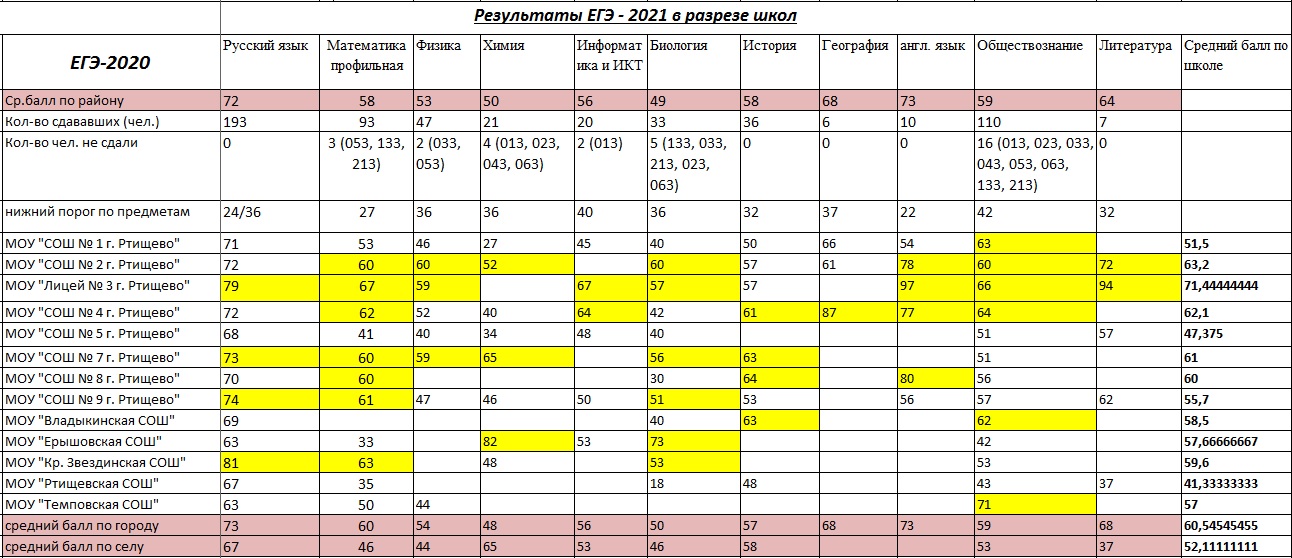 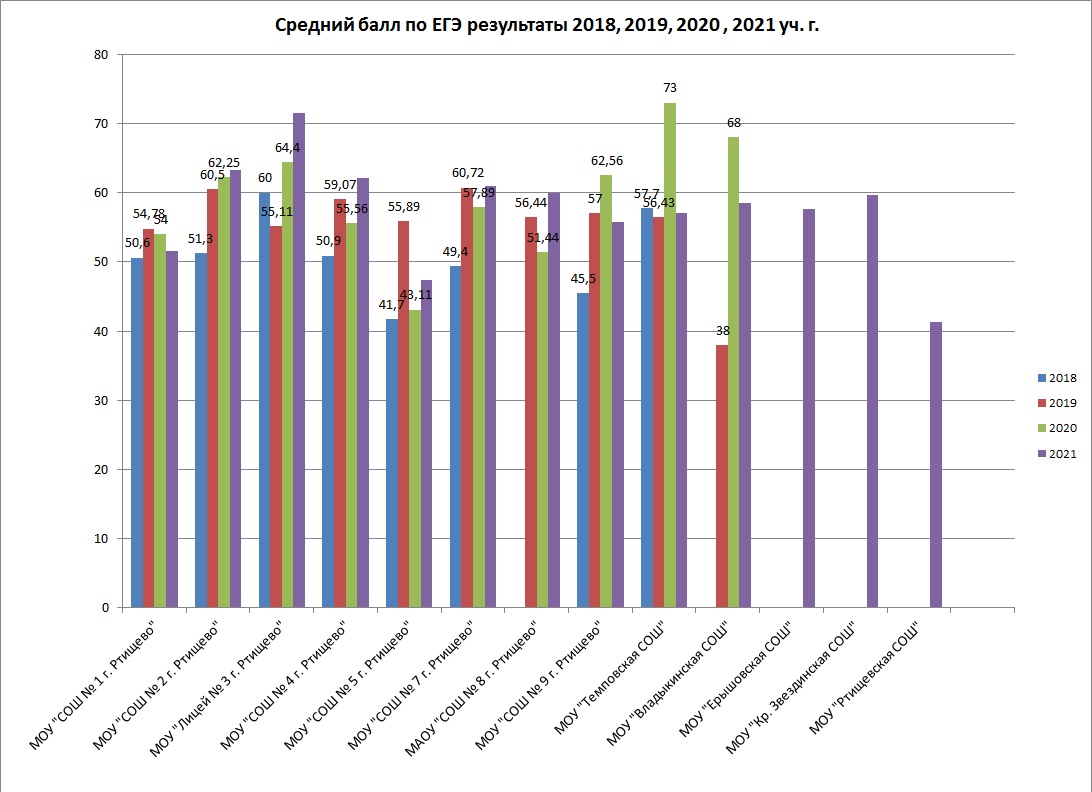 Повышение среднего балла по результатам ЕГЭ 2021 в МОУ «СОШ № 2 г. Ртищево», МОУ «Лицей № 3 им.П.А.Столыпина», МОУ «СОШ № 4 г. Ртищево», МОУ «СОШ № 5 г. Ртищево», МОУ «СОШ № 7 г. Ртищево», МАОУ «СОШ № 8 г. Ртищево».Снижение среднего балла по результатам ЕГЭ 2021 в МОУ «СОШ № 1 г. Ртищево», МОУ «СОШ № 9 г. Ртищево», МОУ «Темповская СОШ Ртищевского района», МОУ «Владыкинская СОШ Ртищевского района».При этом самый низкий показатель по результатам ЕГЭ -2021 (все предметы) из городских школ имеет МОУ «СОШ № 5 г. Ртищево» (47,38 б.), из сельских МОУ «Ртищевская СОШ Ртищевского района» (41,33 б.).Наиболее популярные предметы по выбору на ЕГЭ традиционно остается – обществознание – 56,99 % обучающихся выбрали данный предмет (202 – 54,04% 2019 - 56,5 % , 2018 г. - 68,3%). Среди предметов, которые выпускники школ выбирают реже всего, география 6 чел. (2020 – 1 чел., 2019 - 1 чел., 2018 г. - 5 чел.), иностранный язык 10 чел, (2020 – 11 чел., 2019 - 7 чел. 2018 г. - 7 чел.), литература 7 чел. (2020 – 8 чел., 2019 - 12 чел., 2018 г. - 5 чел.). Результаты государственной итоговой аттестации в 9 классах.Учебный год в Ртищевском муниципальном районе завершили 417 обучающихся 9 классов (2020 г. – 447 чел., 2019 г.  – 456 чел.,  2018 г. – 425 чел.), из них не допущено – 2 человека (по 1 человеку МОУ «СОШ № 2 г. Ртищево» и МОУ «Еланская ООШ»)  (2020 г. – 0, 2019 г. - 5 чел., 2018 г. – 1 человек).Из 415 обучающихся, допущенных к ГИА получили аттестат об основном общем образовании – 410 чел., из них аттестат с отличием – 20 человек (2020 – 24 чел., 2019 – 20 чел., 2018 - 16 чел.). МОУ «Лицей № 3 им.П.А.Столыпина г. Ртищево Саратовской области» - 5МОУ «СОШ № 9 г. Ртищево Саратовской области» - 5МАОУ «СОШ № 8 г. Ртищево Саратовской области» - 3МОУ «СОШ № 5 г. Ртищево Саратовской области» - 2МОУ «СОШ № 7 г. Ртищево Саратовской области» - 2МОУ «СОШ № 2 г. Ртищево Саратовской области» - 1МОУ «СОШ № 4 г. Ртищево Саратовской области» - 1МОУ «Юсуповская СОШ Ртищевского района Саратовской области» - 110 человек (50%) претендентов на аттестат об основном общем образовании с отличием сдали все четыре экзамена на оценку «5» (2019 – 8 чел. (40%), 2018 год- 6 чел.):МОУ «Лицей № 3 им.П.А.Столыпина» - 1МОУ «СОШ № 2» - 1МОУ «СОШ № 4» - 2МОУ «СОШ № 5» - 1МОУ «СОШ № 9» - 1МАОУ «СОШ № 8» - 23 человека не сдали ОГЭ по математике (МОУ «Лицей № 3 им. П.А. Столыпина г. Ртищево», МОУ «СОШ № 2 г. Ртищево», МОУ «Ерышовская СОШ»), 2 обучающихся из МОУ «Владыкинская СОШ» не сдали ОГЭ по двум обязательным предметам.Выпускники 9 класса сдавали 2 экзамена:по предметам «русский язык» и «математика», предметы по выбору обучающиеся в 2020/2021 у.г. в форме ОГЭ не сдавали. 0% качества обучения показали обучающиеся по предмету математика в МОУ «Владыкинская СОШ Ртищевского района Саратовской области», МОУ «Макаровская СОШ Ртищевского района Саратовской области», МОУ «Ульяновская СОШ Ртищевского района Саратовской области», МОУ «Шило-Голицынская СОШ Ртищевского района Саратовской области».Рейтинг школ по совокупному среднему баллу по качеству обучения:В соответствии с письмом Федеральной службы по надзору в сфере образования и науки от 25 марта 2021 года № 04-17, на основании приказа министерства образования Саратовской области № 766 от 14.05.2021 года «О проведении контрольных работ по учебным предметам для обучающихся 9 классов общеобразовательных организаций Саратовской области в 2020/2021 учебном году», с целью определения уровня и качества знаний, полученных по завершении освоения образовательных программ основного общего образования обучающиеся 9 классов писали контрольные работы по предметам физика, химия, биология, литература, география, история, обществознание, иностранные языки (английский, французский, немецкий и испанский), информатика и информационно-коммуникационные технологии.В написании контрольных работ приняли участие 413 обучающихся 9 классов, 4 обучающихся, имеющих статус ОВЗ (МОУ «Лицей № 3 им. П.А. Столыпина г. Ртищево Саратовской области», МОУ «СОШ № 5 г. Ртищево Саратовской области»,  МАОУ «СОШ № 8 г. Ртищево Саратовской области»,  МОУ «СОШ № 9 г. Ртищево Саратовской области»),  воспользовались своим правом не участвовать в написании КР.  Не справились с написанием контрольной работы и получили оценку «2» 22 обучающихся:12 человек (60%) обучающихся, получивших аттестат об основном общем образовании с отличием написали контрольную работу на оценку «5»:МОУ «Лицей № 3 им.П.А.Столыпина» - 5МОУ «СОШ № 4» - 1МОУ «СОШ № 5» - 2МОУ «СОШ № 7» - 1МАОУ «СОШ № 8» - 2МОУ «Юсуповская СОШ» - 1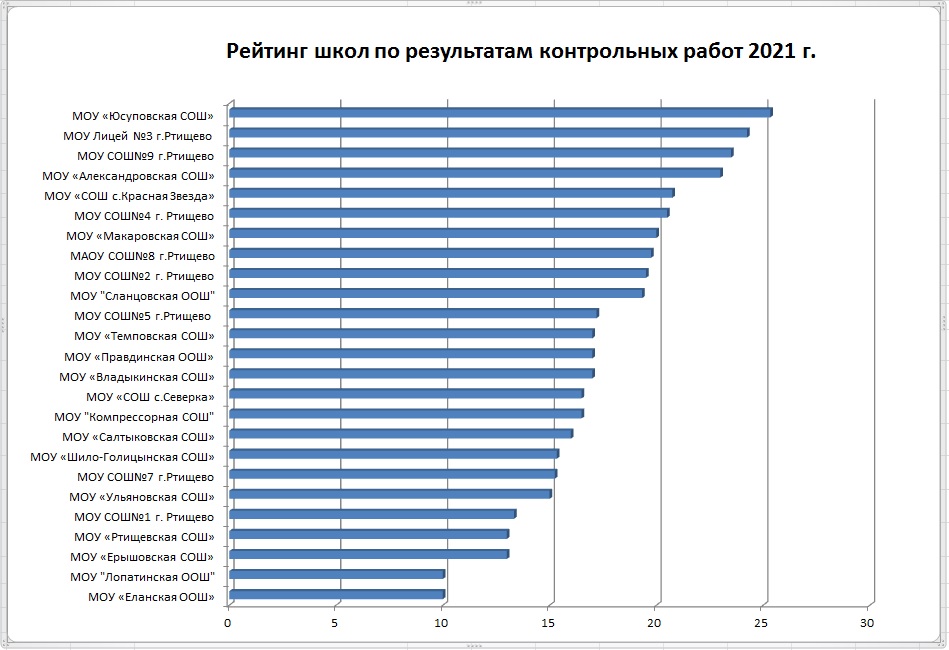 Работа с одаренными детьмиОдним из целевых показателей деятельности муниципальной системы образования на 2020-2021 учебный год определён показатель успешность участия обучающихся в муниципальном, региональном этапах ВсОШ.  По итогам  ВсОШ 2020-2021 года данный показатель  достигнут .Всероссийская олимпиада школьников (далее – Олимпиада), имеющая самый высокий статус школьных состязаний в стране и дающая преимущества при поступлении в вузы, в Саратовской области с 2016 года проходит для учащихся 5-11 классов по 24 предметам (математика, русский, иностранный язык (английский, немецкий, французский, испанский, китайский, итальянский), информатика и ИКТ, физика, химия, биология, экология, география, астрономия, литература, история, обществознание, экономика, право, искусство (мироваяхудожественная культура), физическая культура, технология, основы безопасности жизнедеятельности), а для учащихся 4 классов на школьном этапе по математике и русскому языку. Задача Ртищевского района принять участие во ВОШ по всем изучаемым предметам.  Так в 2020/2021 учебном году в нашем районе организованы и проведены школьный и муниципальный этапы Олимпиады для учащихся  по 20 предметам. Для обучающихся 4 классов мунициапльный этап в условия распространения Короновирусной инфекии не проводился.В ходе осуществления общественного контроля корпусом  независимых общественных наблюдателей РМР нарушений за ходом проведения олимпиады не выявлено. Нарушений порядка проведения олимпиад не наблюдалось. Апелляций по нарушению проведения процедуры ВсОШ и несогласия с выставленными баллами не поступало.В соответствии с планом работы управления общего образования с 21 сентября по 21 октября 2020 года на территории Ртищевского муниципального района был проведен школьный этап всероссийской олимпиады школьников по 20 предметам. Подведены итоги работы предметных жюри, составлены итоговые протоколы. Протоколы размещены на официальном сайте управления общего образования.В школьном этапе олимпиады приняло участие     обучающихся 4-11 классов из 25 общеобразовательных организаций Ртищевского района. Общее количество участий по всем предметам составило 3800 человек. Общий охват участников составил с 5 по 11 класс - 1355 человек - 50%,  в 4 классах – 101 человек- 21 %. Общий охват участников составил 1456 детей – 45,5 % от общего числа обучающихся с 4,с 5 по 11 класс (3195 человек). Данный показатель участий  не соответствует областному показателю в 71%.Хороший уровень участий (до 70%) показали школы: МОУ Владыкинская СОШ, МОУ Юсуповская СОШ, МОУ Салтыковская СОШ. В остальных школах процент участий низкий.Школы: МОУ СОШ №5, МОУ Краснозвездинская СОШ, МОУ Северская СОШ, МОУ Еланская ООШ, МОУ Лопатинская ООШ, МОУ Правдинская ООШ  не приняли участие в школьном туре олимпиады для младших школьников-обучающихся 4 классов. Среди участников с 5 по 11 класс хороший процент участий ( до 70 %) показали:МОУРтищеская СОШ, МОУ Краснозвездинская СОШ, МОУ Лицей № 3. Низкийпроцен участий в МОУ Ерышовская СОШ и МОУ Ульяновская СОШ.Победителями и призёрами стал 1681 человек: в 4 классе – 64 человека, с 5 по 11 класс - 1617 человек. По итогам процентного соотношения лидируют по количеству призёров и победителей среди обучающихся 4 классов:  МОУ СОШ №1  , из числа обучающихся с 5 по 11 класс МОУ Еланская ООШ.  Нет победителей и призеров среди участников :- 4 классов в: МОУ Ерышовская СОШ, МОУ Компрессорная СОШ, Ульяновская СОШ, Сланцовская ООШ. - с 5 по 11 класс:  МОУ Северская СОШ. Рейтинг % победителей школьного этапа ВсОШв 2020/2021 учебном году от числа участников среди 4 классов
 в  Ртищевском района Саратовской областиРейтинг % победителей школьного этапа ВсОШв 2020/2021 учебном году от числа участников среди 5-11 классов
 в  Ртищевском района Саратовской области В ходе осуществления общественного контроля нарушений за ходом проведения олимпиады школьного уровня не выявлено. Нарушений порядка проведения олимпиад не наблюдалось. Апелляций по нарушению проведения процедуры и несогласия с выставленными баллами не поступало. В соответствии с приказом управления общего оразования  к участию в муниципальном этапе допущено 502 обучающихся из 7-11 классов, что составило 1012 участий :Во 2 этапе ВсОШ участие приняли Не набрали необходимое количество баллов для участия в муниципальном этапе ВсОШ : МОУ «Северская СОШ», МОУ «Правдинская ООШ», МОУ «Сланцовская ООШ». По итогам проверки муниципального этапа определены 326 (32,2%) победителей и призеров предметных олимпиад. Наибольшее количество победителей и призёров по предметам :Определён рейтинг школ по количеству победителей и призеров:В соответствии с приказом  Министерства образования Саратовской области «Об установлении количества баллов по каждому общеобразовательному предмету и классу, необходимых для участия на региональном этапе ВсОШ школьников на территории Саратовской области в 2020/2021 учебном году» в соответствии с установленной квотой наш район принял участие в региональном этапе в  13 предметных олимпиадах, в которых приняли участие 36 участников Ртищевского района.  Все участники участвовали по одному разу и только 4 человека по нескольку раз, это : По 2 участия  у  - Гусевой Валерии – Лицей №3  и Абрамян  Артём – СОШ №7  По – 3 участия у  Семенкова Артема – СОШ №1 и Протопов Никита –СОШ №9 Участие по предметам распределилось следующим образомВ копилке нашей  команды  есть  2 победителя и 2 призёра.	По литературе: 
 Два победителя:    Гусева Валерия ,9 класс, МОУ «Лицей №3 им. П.А. Столыпина», учитель Крикунова Т.А.  Кузин Артём, 10 класс, МОУ СОШ №9, учитель –  Турчанинова ЕА.По обществознаниюПризёр -  Абрамян Артём, 9 класс, МОУ СОШ №7, учитель  Кантарёва Е.Н.По экологииПризёр - Провалов Виктор, 10 класс, МОУ СОШ №9, учитель  Дибирова Е.В.Основная задача на следующий учебный год- выйти на областной показатель по количеству участий.ПитаниеРешая задачу об увеличении охватом организации горячего питания в образовательных организациях Ртищевскогомуниципльного района и  качественной работой пищеблоков  в соответствии с нормами СаПИНа   перед управлением общего образования  в 2020-2021 учебном году стояла  важная задача удержать  областной показатель охвата горячим питанием в образовательных организациях в 93%.  В соответствии с задачей, поставленной Президентом Российской Федерации в Послании Федеральному Собранию, все учащиеся 1-4 классов Ртищевского муниципального района, а это 1954 человека ( город – 1591 человек, село- 363 человека,  обеспечены горячим питанием не реже одного раза в день. Для реализации процесса обеспечения горячим питанием из федерального и регионального  бюджетов  на 2021 год выделено более 17 млн. 450 тысяч рублей. Сумма на одного ребенка в день составляет  52 рубля 70 копеек. В связи с тем, что выделенная сумма расходуется по фактическому пребыванию детей в школе,  стоимость питания одного ребенка может увеличиваться. Увеличение идет на улучшение рациона питания, повышение его калорийности.Учащиеся начальных классов обеспечиваются бесплатным горячим питанием в зависимости от режима обучения. Если дети питаются в столовой с 9.30 до 11.00, то они получают  горячий завтрак, если  с 11.30, то обед. Решение, что выбрать, обед или завтрак, принимается администрацией школы совместно с родителями, но  с учетом требований Роспотребнадзора к организации питания детей. Горячий завтрак получают дети в 5 школах - это 802 человека , обед в 20 школах - 1152 человека .  Для приема пищи в столовых составлены графики питания с увеличением продолжительности перемены. В каждом образовательном учреждении имеется утвержденное  десятидневное меню, согласованное с Ромпотребнадзором. В меню включены  горячие молочные блюда, запеканки, блюда из мяса, рыбы, овощей, горячий напиток, компот, сок.  Дети получают фрукты, кисломолочную продукцию, кондитерские изделия (зефир, вафли, булочки, печенья). Рацион сбалансированный, калорийность соответствует нормам СанПин и  составляет до 1000 Ккал. На сайте каждой школы есть раздел «Горячее питание», где родители могут ознакомиться с 10 дневным меню. В каждой школе  развернуто широкое освещение вопроса организации и качества горячего питания через сайт,  очные и дистанционные родительские собрания. На сайтах ежедневно вывешиваются фотографии блюд с их описанием. В управлении образования района работает «горячая линия» по телефону 4-15-70. Управлением образования осуществляется постоянный мониторинг процесса организации и качества питания,  проведено более  180  проверок в городских и сельских школах, грубых замечаний не выявлено, все выявленные недочеты были устранены. Обращено внимание на недостаточную работу классных руководителей по информированию родителей в. Организован родительский контроль за организацией и качеством  питания детей во всех  школах. Проведены  закупочные процедуры на молоко, мясо и кур, печень, сливочное масло, мясо говядины Общая стоимость закупок составит 5,6 тыс. рублей. Остальные продукты питания закупаются по договорам. Поставщики продуктов питания осуществляют поставку своевременно, вопросов по качеству продуктов нет.1954 учащихся начальных классов ежедневно обеспечиваются бесплатным молоком. Из регионального бюджета на эти цели выделено 5 млн. 658 тысяч рублей, из муниципального 869 тыс. рублей. Стоимость одного пакета молока составляет  13 рублей. Закупка ведется  ООО «Белая долина» г. Энгельс.На питание  учащихся 5-11 классов, льготной категории (895 человек), а это дети из малообеспеченных, многодетных семей, опекаемые дети, инвалиды, из областного бюджета выделяется по 20 рублей на человека в день, из муниципального бюджета для детей с ограниченными возможностями здоровья (101 человек) 45 рублей. Всего  на льготное питание из регионального бюджета на эти цели выделено 1 млн. 110 тысяч рублей, из муниципального 825,8  тыс. рублей. Учащиеся 5-11 классов не льготной категории получают горячее питание за счет родительских средств. Стоимость завтрака в среднем составляет 20 рублей, обеда   50 рублей. В целом по району охват горячим питанием в 1-4 классах-100%, в 5-11 классах 93%, что соответствует областному показателю.В период получения образования меры социальной поддержки предоставляются отдельным категориям обучающихся в муниципальных образовательных организациях (за исключением обучающихся, состоящих на полном государственном обеспечении), а также получающим питание в группах продленного дня:- детям из малоимущих семей, детям из семей, находящихся в социально опасном положении, детям из многодетных семей;- детям-инвалидам, детям-сиротам и детям, оставшимся без попечения родителей, находящимся под опекой (попечительством);- детям беженцев и вынужденных переселенцев, прибывших с территории Украины, а также граждан, вынужденно покинувших территориюУкраины.             В учреждениях образования проводится работа по формированию у детей культуры питания, пропаганде здорового образа жизни. В большинстве учреждений образования в помещениях обеденных залов оформлены стенды о здоровом и рациональном питании. В ряде школ реализуется программа «Разговор о правильном питании». В  целях обеспечения развития современной школьной инфраструктуры и выполнения «дорожной карты» по организации горячего питания обучающихся 1-4 классов Ртищевского муниципального района в период с 9.11. 2020 г. по 30.01.2021 гг. проводился конкурс проектов «Школьная столовая 2021». В конкурсе приняли участия МОУ «СОШ №1», МОУ «СОШ №2», МОУ «Лицей №3», МОУ «СОШ №5», МОУ «Ртищевская СОШ»,  МОУ «Темповская СОШ»,  МОУ «Ш-Голицынская СОШ».Проект МОУ «СОШ №2» представлен в форме видео защиты, МОУ «Лицей №3» презентация с видео защитой, в МОУ «Темповской СОШ» и МОУ «Ш-Голицынской СОШ» презентации, а в МОУ «СОШ № 1», МОУ «СОШ № 5», МОУ «Ртищевская СОШ» проекты в виде схем и таблиц, сопровождаемые текстом. Дипломом победителя отмечен проект «Школьная столовая 2021» в МОУ «СОШ № 2». Всем остальным участникам выданы сертификаты участия в конкурсе проектов «Школьная столовая 2021».Начиная с 1 сентября 2020 года во всех школах организовано проведение мероприятий по родительскому контролю за организацией питания обучающихся, который осуществляется в разных формах: анкетирование родителей и детей, ежедневный контроль за качеством предоставляемого питания, размещение информации о питании на сайтах школ, в социальных сетях. Итоги проверок обсуждаются на общешкольных родительских собраниях. Решение вопросов качественного и здорового питания обучающихся, пропаганды основ здорового питания общеобразовательной организацией осуществляется при взаимодействии с общешкольным родительским комитетом и общественными организациями. Привлечение родительской общественности позволяет своевременно решать все вопросы, связанные с качеством предоставляемого питания. Кроме родительского контроля на уровне муниципального района действует и административный контроль. В состав рабочей группы, которая создана постановлением администрации района, входят представители Роспотребнадзора, здравоохранения, родительской общественности. Результаты работы  группы освещается в средствах массовой информации.  В течении 2020-2021 учебного года вопросы по итогам контроля организации питания неоднократно рассматривались на совещании с руководителями. Перед руководителями ставились такие задачи как: соблюдение норм СаНПиНа в части соответствия состава бракеражной комиссии, своевременной замены посуды со сколами, укрепление материально-технической базы пищеблоков учреждений образования, соблюдение сроков используемых продуктов питания и др. Организация питания и в 2021-2022 учебном году будет  находится на постоянном контроле у УОО.Получение образования детьми –инвалидамиОдним из целевых показателей деятельности муниципальной системы образования на 2020-2021 учебный год определён показатель образовательных организаций, в которых созданы условия для получения детьми-инвалидами качественного образования, в общем количестве образовательных организаций, так как создание условий для обучения детей с ограниченными возможностями здоровья это одна из приоритетных задач. Однако не все учреждения образования имею доступную среду в соответствии с предъявляемыми требованиями. Только в  15 школах и 3 детских садах смонтированы пандусы и 2 учреждения- МОУ «СОШ № 1» и МОУ «СОШ № 7» имеют условия соответствующие требованиям доступной среды. Данные результаты соответствует заявленному плановому показателю, однако перед учреждениями образования стоит задача привести в 2021-2022 учебном году в соответствие все образовательные учреждения  требованиям доступной среды. С 1 сентября 2016 года вступил в силу федеральный государственный образовательный стандарт начального общего образования обучающихся с ограниченными возможностями здоровья и обучающихся с умственной отсталостью (интеллектуальными нарушениями) на обучение по адаптированным образовательным программам принимаются дети во все общеобразовательные учреждения  Ртищевского муниципального образования согласно заключению психолого-медико-педагогической комиссии (ПМПК).В 2020-2021 учебном году в  образовательных организациях обучалось 109 обучающихся с ограниченными возможностями здоровья из них 61ребёнок инвалид.	При обучении детей-инвалидов в общеобразовательных учреждениях создаются специальные условия в соответствии с рекомендациями психолого-медико-педагогической комиссии.	  В 2020-2021 учебном году в  заочной  и очно-заочной форме (на дому) обучалось  32ребёнка инвалида (в сравнении с прошлым годом на 4 человека больше, было 28 ребёнок-инвалид). В  очной форме обучается 29 человек. Из 61ребёнка инвалида 36детей обучается по  адаптированной программе для детей с умственной отсталостью ( коррекционная программа 8 вида).Все дети – имеющее статус ребенка с ОВЗ – которые обучаются в образовательных организациях  питаются бесплатно в соответствии со с.79 ФЗ «Об образовании в РФ» и Законом об образовании Саратовской области c.12. Охват питанием-100%.	По имеющимся заболеваниям детей инвалидов наибольшее количество среди детей с умственной отсталостью, потом  с сохранным интеллектом с нарушением опорно-двигательного аппарата, с  сахарным диабетом, нарушением зрения, слуха и другими заболеваниями. Базовой школой для детей  с умственной отсталостью определена МОУ «СОШ № 1». В рамках адаптации таких детей в социуме на базе МОУ «СОШ № 1» для них проводятся различные мероприятия. В прошедшем учебном году такие мероприятии   проводились в основном для детей МОУ СОШ №1: - для обучающихся по адаптированной программе и детей – инвалидов познавательная программа  «Наши права» в МОУ «СОШ № 1»;  - муниципальное мероприятие в рамках Дня инвалида - игровая программа «Мы вместе»;- новогодняя ёлка. В 11 дошкольных учреждениях функционируют логопедические пункты и в  ЦРР МДОУ «Детский сад № 1 «Мечта» и МДОУ «Детский сад № 7 «Журавушка» логопедические группы. Приём в логопедические группы производится на основании рекомендаций психолого-медико-педагогической  комиссии, в логопункты дети зачисляются приказом по организации, в следствии индивидуального отбора по рекомендациям логопеда. Ежегодно в мае проводится мониторинговое обследование воспитанников МДОУ посещающих логопункты и логогруппы.В 2020-2021 учебном году мониторингом охвачено 197 воспитанников, из них из логопунктов и групп в 2020-2021 учебном году выпускается 171 воспитанник. Среди выпускников с нормой речи выходит 112 человек (65,4%). Развитие образовательной среды Для достижения воспитанниками и учащимися новых образовательных результатов в соответствии с государственными образовательными стандартами проводились мероприятия направленные на обеспечение новых методов обучения и воспитания, внедрения новых образовательных технологий, обеспечивающих освоение базовых навыков и умений.В 2021 году обучающиеся и педагоги образовательных учреждений Ртищевского муниципального района активно использовали в учебном процессе российскую образовательную онлайн – платформу Учи.ру. Данная платформа позволяет изучать школьные предметы по индивидуальной программе, выявлять и ликвидировать пробелы в знаниях обучающихся. Общее количество учеников,  занимающихся на Учи.ру – 2678  человек, что на 744 больше, чем на 1 июня 2020 года. Так же выросло количество учителей, использующем в учебном процессе онлайн – платформу «Учи.ру» с 289 до 429 человек. Самые активные школы – МОУ СОШ № 4, 9, МОУ «Лицей № 3». Однако в 2021/2022  необходимо продолжить работу по цифровизации образования  для этого провести семинар по системе электронного документооборота и созданию цифровой среды образовательной организации. Актуальным направлением деятельности образовательных учреждений остается  внедрение в деятельность образовательных учреждений успешных практик организации работы по самоопределению и профессиональной ориентации обучающихся. Одним из важных аспектов профилизации является вовлечение потенциала профессионального образования. Такое сотрудничество имеет давние традиции. 100% старшеклассников ежегодно посещают дни открытых дверей в учебных заведениях среднего профессионального образования.Разработана муниципальная программа «Развитие кадрового потенциала работников бюджетной сферы» на 2019-2022 годы. В рамках программы реализуются две подпрограммы «Медицина» и «Образование». Реализация программы направлена на возвращение выпускников педагогических и медицинских вузов в родной район. В январе 2021 года состоялась встреча главы Ртищевского района С.В. Макогон с выпускниками школ. Ключевой целью встречи был ориентир ребят на выбор профессии врача и педагога, получение мотивации после вуза вернуться домой, сделать карьеру, обосноваться и работать на малой родине. В рамках встречи выпускники получили ответы на интересовавшие их вопросы. Было решено по итогам поступления вести сопровождение студентов, привлекать на практику в родной район, способствовать возвращению в качестве молодых специалистов. Ежегодно в детских садах и школах проходят практику выпускники педагогических вузов области. Однако, в 2020/2021 учебном году к профессиональной деятельности в ОО города приступило только 3 молодых специалиста, поэтому вопросы профилизации образования остается одной из главных задач в новом 2021/2022 учебном году.   Так же с нового учебного года на базе МОУ "Ртищевская средняя общеобразовательная школа Ртищевского района" открыт педагогический класс. Целями допрофессионального обучения и воспитания школьников являются формирование у старшеклассников представления о педагогической профессии, отношения к учителю как профессионалу, ориентирование учащихся в системе ценностей, которые отражают специфику педагогической деятельности, организация самопознания, развитие профессиональных интересов, профессиональное самоопределение, соотнесение собственных возможностей, особенностей с представлениями о профессии.Охрана здоровья и жизни обучающихся, воспитанников и работников образования, профилактика травматизма, пожарной безопасности и антитеррористической защищенности, создание безопасных условий труда и учебы является главной задачей управления общего образования Ртищевского района. Работа УОО построена в соответствии с Законом РФ «Об образовании», требования пожарной безопасности ОО.В соответствии с приказами УОО, распоряжениями вышестоящих организаций осуществляется своевременное выполнение правил, инструкций, предписаний пожарной, санитарной, технической инспекций по вопросам охраны труда и техники безопасности.Для улучшения и совершенствования организации работы в 2020-2021 году имелись планы совместной работы с ЛОВД г.Ртищево, МВД г.Ртищево, Росгвардией, ГБДД г.Ртищево, Госпожнадзором - планы осуществлены в полном объёме.  Пристальное внимание в 2020-2021 учебном году уделялось обеспечению безопасности детей во внеурочное время. На протяжении учебного года регулярно проводился контроль плановых инструкций с обучающимися.Перед началом учебного года все 57 учреждений были приняты без замечаний, подписаны акты приёмки учреждений. Во всех кабинетах физики, химии, ОБЖ, информатики, мастерских, спортивном зале оформлены уголки по охране труда и техники безопасности, имеется вся необходимая документация. В дошкольных учреждениях имеется вся необходимая документация по системе безопасности. Во всех кабинетах и группах  имеются первичные средства пожаротушения, аптечки первой медицинской помощи.	За период с сентября по май прошли 4 плановые учебные эвакуации детей и сотрудников во ОО.  Проведено более 3 плановых учебных занятий по организации эвакуации из здания.Все тренировочные эвакуации оформлены актами. Эвакуации по данным актам осуществлялись в соответствии с нормами отведённого времени. Актуальность проведения плановых тренировочных эвакуаций с обучающимися и сотрудниками в 2020-2021 учебном году является важным направлением работы в системе безопасности.  	Большое внимание уделяется режиму противопожарной безопасности. 	Все учреждения имеют систему противопожарной безопасности. За 2020-2021 учебный год в образовательных учреждениях зафиксирован 1 несчастный случай. Целью работы УОО в данном направление на 2021-2022 учебный год, проведение мероприятий  направленных на выработку умений и навыков безопасного поведения.Создание безопасности всех сфер деятельности учреждения, актуальная проблема каждого образовательного учреждения Ртищевского района и в 2021-2022 учебном году.Большое внимание уделено администрацией Ртищевского муниципального района выполнению обязательств по выполнению своих полномочий в части реализации ФЗ-273 «Об образовании в Российской Федерации». Финансирование системы образованияНа финансовое обеспечение исполнения муниципального задания бюджетными и автономными учреждениями и выполнения функций казёнными учреждениями израсходовано 586 715,2 тыс. руб., что составляет 98,7 % от общих расходов.На реализацию мероприятий муниципальной программы "Развитие системы образования в Ртищевском муниципальном районе», направленных на создание безбарьерной среды в ДОУ и ОО для детей-инвалидов, организацию и проведение ГИА и ЕГЭ, приведение образовательных организаций в соответствие с требованиями надзорных органов, поддержку и поощрение одаренных детей, предупреждение терроризма, организацию отдыха и оздоровление детей в летний период, перечислено 1 164,6 тыс. руб. или 0,2% от общих расходов.На предоставление питания отдельным категориям обучающихся в школах и частичное финансирование расходов на содержание льготных категорий детей в детских садах, на предоставление питания обучающимся с ограниченными возможностями здоровья, на организацию питания в оздоровительных лагерях с дневным пребыванием при МОО в 2020 году израсходовано 5 595,9 тыс. руб.Основой развития образования является сохранение, укрепление и развитие материально-технической базы, обеспечение безопасности образовательных учреждений. В 2020 году эта работа осуществлялась в рамках муниципальной программы «Развитие системы образования в Ртищевском муниципальном районе на 2016-2018 годы».Реализация муниципальной программы осуществлялась по следующим подпрограммам:- Подпрограмма № 1 «Развитие системы дошкольного образования». Объем финансирования на 2020 год на материально-техническое обеспечение учреждений составил 4 529,4 тыс. руб. Финансирование осуществлялось за счет средств бюджета муниципального района.В рамках подпрограммы № 1 проведен ремонт кровли в МДОУ «Детский сад № 14 «Солнышко», МДОУ «Детский сад № 15 «Ручеек», МДОУ «Детский сад № 27 «Колобок»  на сумму 3 279,0 тыс. руб.Также проведен ремонт фасада здания МДОУ «Детский сад № 9 «Ласточка» на сумму 260,0 тыс. руб. В МДОУ «Детский сад № 26 «Ёлочка» произведена замена деревянных оконных блоков на окна ПВХ на сумму 389,2 тыс. руб. На территории МДОУ «Детский сад № 3 «Солнышко», МДОУ «Детский сад № 9 «Ласточка» и МДОУ «Детский сад № 15 «Ручеек» произведен ремонт асфальто-бетонного покрытия на сумму 472,0 тыс. руб. Кроме того, осуществлен текущий ремонт помещений в дошкольных учреждениях в сумме 118,4 тыс. руб., приобретены огнетушители и приборы учета воды и электроэнергии на сумму 10,8 тыс. руб.- Подпрограмма № 2 «Развитие системы общего и дополнительного образования». На материально-техническое обеспечение учреждений в 2020 году  направлено 16 776,2 тыс. руб., в том числе: из федерального бюджета – 3 372,6 тыс. руб., из областного бюджета – 8 907,3 тыс. руб., из местного бюджета – 4 496,3 тыс. руб.В рамках подпрограммы № 2 проведен ремонт кровли в МОУ «СОШ  № 5», МОУ «СОШ  № 9», МОУ «Макаровскаясош», МОУ «Правдинскаяоош», МОУ «Ртищевскаясош» на сумму 8 568,1 тыс. руб., втом числе за счет местного бюджета 876,8 тыс. руб., за счет областного бюджета 7 691,3 тыс. руб..Заменены деревянные окна на окна ПВХ в МОУ «СОШ № 4», МОУ «СОШ № 5», МОУ «СОШ № 8», МОУ «Еланская оош», МОУ «Макаровскаясош», МОУ «Ртищевскаясош» на сумму 1 246,8 тыс. руб. (местный бюджет – 868,0 тыс. руб., областной бюджет – 378,8 тыс. руб.).В МОУ «Макаровскаясош» произведен ремонт входной группы за счет средств областного бюджета на сумму 289,6 тыс. руб.За счет средств местного бюджета произведено устройство пандусов в МОУ «Ртищевскаясош» на сумму 46,4 тыс. руб., отремонтирован фасад здания МОУ «СОШ № 7» на сумму 398,0 тыс. руб., произведена установка металлического дверного блока в МОУ «Ртищевскаясош» на сумму 41,9 тыс. руб. ВМОУ «СОШ № 4» за счет средств областного бюджета, выделяемых из резервного фонда Правительства Саратовской области на укрепление материально-технической базы, произведено устройство горячего водоснабжения на сумму 200,0 тыс. руб.. Также осуществлен текущий ремонт помещений общеобразовательных учреждений за счет средств местного бюджета на сумму 942,1 тыс. руб. Приобретены огнетушители, оборудование для столовых, оборудование для ремонта котельных, жалюзи на сумму 367,4 тыс. руб.В рамках федерального проекта «Успех каждого ребенка» в 2020 году была предусмотрена субсидия на создание в общеобразовательных организациях, расположенных в сельской местности, условий для занятий физической культурой и спортом. За счет этих средств произведен ремонт спортивного зала МОУ «Ерышовская СОШ» на сумму 1 330,0 тыс. руб. (федеральный бюджет – 1 183,7 тыс. руб., областной бюджет – 146,3 тыс. руб.). За счет средств местного бюджета для спортивновного зала приобретен спортивный инвентарь на сумму 205,5 тыс. руб.Кроме того, в рамках реализации федерального проекта «Современная школа» в МОУ «Средняя общеобразовательная школа № 1 г. Ртищево» и  МОУ «Средняя общеобразовательная школа № 5 г. Ртищево» созданы Центры «Точка роста». В целях создания условий для занятий за счет средств местного бюджета произведен текущий ремонт помещений на сумму 661,4 тыс. руб., приобретены жалюзи,баннеры на сумму 38,6 тыс. руб. За счет средств федерального и областного бюджета обновлена материально-техническая база для формирования у обучающихся современных технологических и гуманитарных навыков на сумму 2 233,6 тыс. руб. (федеральный бюджет – 2 188,9 тыс. руб., областной бюджет – 44,7 тыс. руб.). Также за счет средств областного бюджета, выделяемых на обеспечение условий для создания центров приобретены магнитно-маркерные доски, ноутбук, принтер лазерныйна сумму 156,6 тыс. руб.В рамках мероприятия «Проведение мероприятий по приведению образовательных организаций в соответствие с требованиями надзорных органов» в МОУ «СОШ № 4» произведена замена деревянных окон на окна ПВХна сумму 50,2 тыс. руб.- Подпрограмма № 4 «Обеспечение условий безопасности муниципальных учреждений, подведомственных Управлению общего образования администрации Ртищевского муниципального района». В рамках мероприятия «Услуги, необходимые для предупреждения пожаров и их ликвидации на объектах образования»  из средств бюджета муниципального района произведенремонт системы АПС в МОУ «Владыкинская СОШ», МОУ «Темповская СОШ»,МОУ «Шило-ГолицынскаяСОШ»на сумму 28,0 тыс. руб.- Подпрограмма № 5 «Организация отдыха, оздоровления и занятости детей и подростков. В рамках данной подпрограммы из средств бюджета муниципального района выделены средства на подготовку МУ ДОЛ «Ясный» к летнему оздоровительному сезону в сумме 566,1 тыс. руб.Ремонтные работы образовательных организаций В 2021 году на ремонт образовательных учреждений Ртищевского муниципального района выделено всего денежных средств – 12 306,210тыс. руб., в том числе:из областного бюджета выделено 7 716, 000 тыс. руб.:1 200,000 тыс. руб. - на благоустройство территорий общеобразовательных учреждений. В настоящее время объявлен аукцион на выполнениеработ по ремонту асфальтобетонного покрытия дворовой территории МОУ «СОШ № 4 г. Ртищево Саратовской области». Торги состоятся 14 июля 2021 года; Планируется отремонтировать 1780 м2 асфальтобетонного покрытия;4 669,000 тыс.руб. школам и 1 617, 000 тыс. руб. детским садам на укрепление материально-технической базы образовательных учреждений, кроме того 230,000 тыс. руб. на приобретение 5-ти овощерезок для школ;из местного бюджета выделено 4590,210 тыс. руб., а именно: 1 582,952 тыс. руб. на замену деревянных окон и дверей на окна и двери ПВХ. Заменили 57 окон и 24 двери в школах №№ 1, 3, 7, 9, Компрессорной, Александровской, Ерышовской и Макаровской, а также в детских садах №№7, 11, 15, 24, 26 (работы выполнены);42,258 тыс. руб. на ремонт мягкой кровли МОУ «СОШ № 9 г. Ртищево», работы выполнены;1 392,000 тыс. руб. на ремонт мягкой кровли МДОУ «Детский сад № 4 «Колобок» г. Ртищево», по результатам проведенного аукциона заключен договор с ООО «Строймастер» г. Саратов, подрядчик приступил к выполнению ремонтных работ. Будет отремонтировано 710 м2 мягкой кровли с заменой утеплителя;1 450,000 тыс. руб. на выполнение предписаний Госпожнадзора в 18-ти образовательных учреждениях;текущий ремонт спортзала МОУ «СОШ № 1 г. Ртищево» на сумму 350,000 тыс. руб., работы выполнены;ремонт входной группы с заменой плитки на крыльце в МДОУ «ЦРР – Детский сад № 1 «Мечта» г. Ртищево на сумму 123,000 тыс. руб.За счет собственных средств в детских садах №№ 4, 6, 9, 12, МУ ДО «СЮТ г. Ртищево» произведена замена 31 окна и в МОУ «СОШ № 4 г. Ртищево» - 8 дверей на сумму 929,262 тыс. руб. В МАОУ «СОШ № 8 г. Ртищево» произведен ремонт санузла на сумму 35,000 тыс. руб.Качество и доступность образования- это не только капитальный ремонт зданий, но и современный, безопасный транспорт.Количество учреждений, организующих ежедневный подвоз – 10.Количество школьных автобусов, используемых при организации ежедневного подвоза – 11.Количество школьных маршрутов – 13.Количество подвозимых детей – 282 чел.В 2020-2021 учебном году были получены 2школьных автобуса для организации подвоза в МОУ «Средняя общеобразовательная школа имени Героя Советского Союза Н.Г.Маркелова с. Красная Звезда Ртищевского района»и МОУ «Ульяновская средняя общеобразовательная школа Ртищевского района».У всех общеобразовательных учреждений, осуществляющих подвоз детей, имеются лицензия на осуществление деятельности по перевозкам пассажиров и иных лиц школьными автобусами. Все школьные автобусы оборудованы тахографами и ГЛОНАСС.За 2020-2021учебный год в управление общего образования Ртищевского района поступило 1735 входящих документов, подготовлено 958писем, ответов на запросы (исходящей документации), рассмотрено 31 обращение граждан, что на 14 обращенийбольше аналогичного периода 2019 - 2020учебного года.В соответствии с Федеральным Законом «Об образовании в Российской Федерации» от 29.12.2012 г. № 273-ФЗ, на начало учебного года все муниципальные образовательные учреждения Ртищевского района Саратовской области имеют лицензию на осуществление образовательной деятельности.Реализация «дорожной карты» ФИС ФРДОВ соответствии с Постановлением Правительства РФ от 26 августа 2013 г. N 729 «О федеральной информационной системе «Федеральный реестр сведений о документах об образовании и (или) о квалификации, документах об обучении» и на основании приказа управления общего образования администрации Ртищевского муниципального района № 53 от 16 февраля 2018 года для обеспечения учета сведений о документах об образовании, документах об обучении, выданных организациями, осуществляющими образовательную деятельность, сведения о таких документах вносятся в федеральную информационную систему «Федеральный реестр сведений о документах об образовании и (или) о квалификации, документах об обучении».	Согласно пункту 5 Правил формирования и ведения ФИС ФРДО, утвержденных постановлением Правительства Российской Федерации № 729, общеобразовательными организациями в 2018 году должны быть внесены сведения о документах об образовании, выданных в период с 2000 по 2018 год. Данные до 2000 года были внесены в программу своевременно.В соответствии с приказом управления общего образования администрации Ртищевского муниципального района № 53 от 16 февраля 2018 года была утверждена дорожная карта по организации работы по внесению сведений в федеральную информационную систему «Федеральный реестр сведений о документах об образовании и (или) о квалификации, документах об обучении». В феврале 2018 года была сформирована вся нормативно- правовая база по общеобразовательным учреждениям, назначены муниципальные координаторы по организации работы по внесению сведений в федеральную информационную систему, проведено обучение лиц, привлекаемых по организации работы по внесению сведений в федеральную информационную систему, утвержден график внесения сведений в ФИС, организована работа защищенного канала по внесению сведений в федеральную информационную систему «Федеральный реестр сведений о документах об образовании и (или) о квалификации, документах об обучении, получены ключи электронной цифровой подписи в аккредитованном удостоверяющем центре для работы в информационной системе.	В соответствии с приказом управления общего образования администрации Ртищевского муниципального района № 53 от 16 февраля 2018 года утверждены сроки заполнения данных. Документы, выданные в период с 01.01.1996 года по 31.12.1999 года должны быть внесены до декабря 2020 года, с 01.01.1992 года по 31.12.1995 года в период до августа 2023 года.На сегодняшний день, есть школы, которые заполнили все до 1992 года: СОШ № 1, СОШ № 2, Лицей № 3 им. П.А.Столыпина, СОШ № 4, СОШ № 8, Ерышовская, Компрессорная, Макаровская, Ртищевская, Салтыковская, СОШ им. ГСС Н.Г.Богомолова с. Северка, Темповская, Урусовская, Шило-Голицынская, Юсуповская, Лопатинская, Сланцовская.До 1993 года-Ульяновская СОШ.До 1995 года- СОШ № 5.До 1996 года: СОШ № 7, СОШ № 9, Владыкинская, СОШ с. Красная Звезда, Правдинская, Еланская, Александровская.В июле 2021 года были получены ключи электронной цифровой подписи в аккредитованном удостоверяющем центре для работы в данной информационной системе. Выданные в 2021 году аттестаты внесены в систему в июле 2021 года всеми общеобразовательными учреждениями.Воспитательная работаРеализация национального проекта «Образование»1. Федеральный проект «Успех каждого ребенка»Дополнительное образование Модернизация муниципальной системы дополнительного образования детей осуществляется в рамках двух федеральных проектов «Успех каждого ребенка» и «Современная школа» национального проекта «Образования». В 2019 году Ртищевский район, один из пилотных, успешно вошел в систему персонифицированного дополнительного образования детей.За 2020-2021 учебный год выдано и активировано 1242 сертификата.В 2020-2021 учебном году охвачен дополнительным образованием  4 504 ребенок, что составляет82 % от общего количества детей от 5 до 18 лет (5496 чел.).Воспитанниками Станции юных техников, дома детского творчества «Гармония» и центра детского творчества «Светлячок» стали 1636 ребенка, что составило31,5 %. Ребята посещали объединения, в которых реализовывались бюджетные программы (14 значимых и 33 общеразвивающих) по всем 6 направленностям - социально-педагогической, художественной, естественнонаучной, технической (в т.ч. робототехника), физкультурно-спортивной, туристско-краеведческой.На 100% выполнен запланированный показатель–в 2020-2021 учебном годуреализовано514 сертификатов персонифицированного финансирования. В учебном году заключено 1707 договоров по 53 сертифицированным программам социально-педагогической, художественной, естественнонаучной, технической (в т.ч. робототехника), физкультурно-спортивной направленности.843 ребенка использовали средства сертификата. Стоимость1 сертификата в РМР составляет12016руб., из муниципального бюджета было выделено 4 619,6тыс.руб.Учреждениями дополнительного образования предоставлено в учебном году 2966 услуг, охвачено 1636 обучающихся.В 2019 году на базе 4 сельских школ созданы центры гуманитарного и цифрового профилей «Точки роста», к которым прикреплены близлежащие сельские школы. Между «Точками роста» и данными школам заключены договора о сетевом взаимодействии и организован подвоз детей для обучения по программам дополнительного образования. В 2020 году на базе МОУ «СОШ № 1» и МОУ «СОШ № 5» созданы центры гуманитарного и цифрового профилей «Точки роста».Во всех городских школах было реализовано 78 программ. В сельских школах (МОУ «Ульяновская СОШ», МОУ «Темповская СОШ», МОУ «СОШ им. ГСС Н.Г. Маркелова с. Красная Звезда», МОУ «Шило - Голицынская СОШ») 33 программы. Всего охвачено 2057 ребенка (37,4% от общего количества детей от 5 до 18 лет). В соответствии с соглашением о внедрении целевой модели развития региональной системы дополнительного образования в 2020-2021 учебном году реализовывались 5 разноуровневых сертифицированных программ, а также6 программ в сетевой форме реализации.С июня 2021 года реализуются 3 дополнительные общеразвивающие программы «Академия очумелые ручки», «Я рисую», «Песочные фантазии» для детей с ОВЗ.В общей охват дополнительным образованием были вовлечены и дети дошкольного возраста.Так для 324 детей в возрасте 5-6 летданной категории было реализовано 15 общеобразовательных программ в учреждениях дополнительного образования, из них 7 программ сертифицированные. Родители выбрали такие программы, как «Сказка из песка», «Шахматы-первые шаги», «Нетрадиционные техники рисования», «Лего», «Робокоп», «Аквамиринка», «Мир танца» и другие.Используя оборудования «Точек роста» реализовывались программы «Студия Видео-Х», «Шахматы», «Робототехника», «Управление беспилотными летательными аппаратами», «Фото-студия», «Легоконструирование» и др. Именно благодаря сертификату каждый ребенок смог выбрать любую образовательную программу, (в том числе дорогостоящую, например технической направленности), не зависимо от социального статуса семьи.Внедрение персонифицированного дополнительного образования детей повышает качество образовательных услуг. Образовательные организации начинают ориентироваться на реальные образовательные потребности детей. Повышается конкуренция на рынке услуг дополнительного образования.В 2020-2021 учебном году продолжил свою реализацию муниципальный проект «Дополнительное образование: доступное, привлекательное, эффективное» цель которого: создание системы дополнительного образования, как открытого социального пространства с интересными формами и содержанием работы для различных групп детей.Проект "Дополнительное образование: доступное, привлекательное, эффективное" включает в себя три направления:«Сегодня мечта - завтра-профессия»«Дополнительное образование – новые возможности детям»«Дополнительное  образование- инновационная среда для исследований и творчества».Мероприятия, организованные учреждениями дополнительного образования направлены на внедрение инициатив и инновационных методик в современную образовательную среду.Итоги выполнения  проекта «Дополнительное образование: доступное, привлекательное эффективное» по разделамВ рамках введения на территории РФ ограничительных мер в условиях предупреждения распространения новой коронавирусной инфекции работа с детьми и их родителями в течении года реализовывались 8 дистанционных программ.Обучающиеся приняли активное участие в районных мероприятиях:2. Федеральный проект «Современная школа»В 2020 году созданы Центры «Точка роста» на базе 2 городских школ: МОУ «СОШ № 1 г. Ртищево», МОУ «СОШ № 5 г. Ртищево». Создана материально- техническая база для размещения основных и дополнительных программ цифрового, естественно-научного и гуманитарного профилей.На эти цели выделено из:Федерального бюджета- 2 188,9 тыс. руб.Регионального бюджета- 44,7тыс.руб.Местного бюджета- 700,0 тыс. руб.Проведены ремонтные работы в кабинетах, где будут размещаться Центры. Установлены 10 пластиковых окон, установлены новые входные двери в кабинеты, смонтирован потолок по типу «Армстронг», покрашены полы, стены в соответствии с брендбуком, настелен линолеум. Закуплено оборудование для класса коворкинга и информационного класса.. Центры «Точка роста» торжественно открыты 1.09.2021 года. На базе двух этих центров дополнительное образование получают 500 детей.Таким образом, задачи, поставленные перед управлением общего образования в 2020-2021 учебном году выполнены на 100%.В 2021-2022 учебном году необходимо:1. Создать в муниципальных дошкольных образовательных организациях  условия для раннего развития детей в возрасте до трёх лет.2. Обеспечить необходимые условия организации образовательного процесса, а также условия для гармоничного всестороннего развития ребенка дошкольного возраста через организацию развивающей предметно-пространственной среды.3. Обеспечить реализацию программ психолого-педагогической, методической и консультативной помощи родителям детей, получающих дошкольное образование.4. Обеспечить создание современной и безопасной цифровой образовательной среды, обеспечивающей высокое качество и доступность образования, его открытость.5. Формирование и совершенствование практики содержательной и методологической преемственности между дошкольным, начальным и основным общим образованием.6. Увеличение охвата детей дополнительными общеобразовательными программами.7. Создать условия для развития дополнительного образования для детей, проживающих в сельской местности через организацию подвоза в учреждения дополнительного образования.8. Обеспечить всех обучающихся образовательных учреждений Ртищевского муниципального района бесплатными учебниками и учебными пособиями за счет внебюджетных источников9. Продолжить деятельность по совершенствованию материально-технических условий реализации ФГОС общего образования на всех его уровнях.10. Организовать работу с школами с низкими результатами обучения. 11. Обеспечить внедрение на уровнях основного общего и среднего общего образования новых методов обучения и воспитания, образовательных технологий, обеспечивающих освоение обучающимися базовых навыков и умений.12. Содействовать повышению мотивации обучающихся к обучению и вовлечённости в образовательный процесс, обновлению содержания и совершенствование методов обучения предметных областей;.13. Использовать результаты ВПР для оценки предметных результатов, при планировании внутришкольного контроля.14. Способствовать улучшению качества воспитательной деятельности через методическое сопровождение воспитательных систем.15. Обеспечить реализацию плана муниципального мониторинга качества образования.16. Обеспечить качественную подготовку обучающихся к ГИА.17. Способствовать повышению качества образования во всех ОО РМР.18. Осуществлять контроль за работой руководителей образовательных организаций и их заместителей, учителей-предметников, педагогов по формированию функциональной грамотности обучающихся средствами учебных предметов и дополнительного образования детей. Организовать диагностику функциональной грамотности.19. Внедрять в деятельность ОО успешные практики организации работы по самоопределению и профессиональной ориентации всех обучающихся;20. Принять активное участие в реализации нового регионального проекта «Культурный дневник школьника».21. Усилить профилактическую работу по формированию здорового образа жизни.22.Создать ресурсный центр сопровождения одарённых детей по направлениям: «наука», «спорт», «искусство» на базе МОУ «Лицей № 3 им. П.А.Столыпинаг. Ртищево Саратовской области».23. Организовать работу осенней школы олимпиадной подготовки во время осенних каникул по общеобразовательным предметам.24. Мотивировать обучающихся для участия в региональных и всероссийских очных конкурсах, конференциях, соревнованиях и т.д.25. Координировать деятельность ОО по выполнению ВФСК ГТО.26. Продолжить работу по реализации целевой модели развития  муниципальной  системы дополнительного образования детей, включающей в себя персонифицированное финансирование и портал-навигатор.27. Принять меры по совершенствованию системы воспитания и социализации, обучающихся в соответствии с управленческими решениями, сформированными по итогам мониторинга качества образования по направлению «Система организации воспитания и социализации обучающихся в общеобразовательных организациях» в срок до 1 ноября 2021 года.28. Активизировать работу по выявлению, поддержке, развитию способных и  талантливых детей и молодежи, в  том числе с ОВЗ.29. Организовать межмуниципальное сетевое взаимодействие по вопросам выявления, поддержки и развития способностей и талантов детей и молодежи, в том числе с ОВЗ.30. Продолжить работу по психолого-педагогическому сопровождению талантливых детей и молодежи, в том числе с ОВЗ.31.  Способствовать формированию системы непрерывного обновления педагогическими кадрами своих профессиональных знаний и приобретения ими новых профессиональных навыков.32. Продолжить формирование системы профессиональных конкурсов в целях предоставления педагогическим работникам возможностей для профессионального и карьерного роста.33.  Создать условия для развития наставничества, поддержки общественных инициатив и проектов, в том числе в сфере добровольчества (волонтёрства).34.  Повысить активность учителей сельских школ через проведение крупных семинаров на базе сельских школ.35.  Усилить развивающую и опережающую функции методической службы ОУ.36.  Сохранить достигнутый уровень по заработной плате педагогических работников.37. Усилить работу по привлечению в профессию, сопровождению и сохранению молодых педагогов  в педагогических коллективах. 38. Разработать и распространить по общеобразовательным организациям муниципальную систему выявления профессиональных дефицитов педагогических работников в области воспитания и социализации обучающихся.39. Разработать и распространить систему выявления и учета педагогических работников школ с низкими результатами обучения и школ, функционирующих в неблагоприятных социальных условиях, провести в данных школах диагностику профессиональных дефицитов педагогических кадров.40.  Организовать сетевое взаимодействие школ с НОР  и школ с высоким  качеством подготовки обучающихся.41. Продолжить работу по совершенствованию профессионального мастерства педагогических работников, в том числе через активизацию работы профессиональных сообществ.42. Организовать и провести методические мероприятия с учетом профессиональных дефицитов педагогических работников в области воспитания и социализации обучающихся.43. Создать на базе всех общеобразовательных организаций муниципальные инновационные площадки по разработке и реализации программы воспитания на основе Примерной программы воспитания, одобренной на заседании Федерального учебно-методического объединения и внесенной в Реестр примерных основных общеобразовательных программ.44. Организовать работу по включению в программы воспитания социализации общеобразовательных организаций целей и мероприятий по адаптации детей мигрантов.45. Повышения качества управления образовательной организации за счет развития профессиональной компетенции руководителей ОО.46. Создание эффективной системы сопровождения формирования и развития директоров школ, способных к изменению стиля руководства, изменениям в деятельности ОО.47. Формирование резерва управляющих кадров через подготовку руководящих работников, обладающих высоким уровнем профессионализма, отвечающих квалифицированным требованиям, установленным действующим законодательством, способных по своим личностным и деловым качествам осуществлять деятельность на должности руководителя. 48. Создание системы индивидуального сопровождения руководителей ОО  и его управленческой команды для повышения качества условий реализации ООП и обеспечения качества подготовки обучающихся. 49.Осуществлять взаимодействие образовательных организаций с учреждениями/предприятиями.50. Организовать проведение ранней профориентации обучающихся.51. Организовать проведение профориентации обучающихся с ОВЗ.52. Провести работу по формированию у обучающихся потребности к приобретению или выбору будущей профессии.53. Провести диагностику способностей и компетенций обучающихся, необходимых для продолжения образования и выбора профессии.54. Осуществлять психолого-педагогическую поддержку, консультационной помощи обучающимся в их профессиональной ориентации.55. Обеспечить информированность обучающихся об особенностях различных сфер профессиональной деятельности.56. Содействовать в поступлении обучающихся в профессиональные образовательные организации и образовательные организации высшего образования.57. Обеспечить участие обучающихся Ртищевского района в региональных мероприятиях, конкурсах, проектах, направленных на профессиональное самоопределение.58. Обеспечить работу образовательных организаций по выявлению предпочтений обучающихся в области профессиональной ориентации.59. Оказыватьпомощь обучающимся по сопровождению профессионального самоопределения. 60. Осуществлять психолого-педагогическую поддержку и проведение профориентации обучающихся с ОВЗ.61. Выстроить системусотрудничестваобразовательных организаций по осуществлению взаимодействия с учреждениями/предприятиями.62. Организовать сопровождение обучающихся  при поступлении в профессиональные образовательные организации и образовательные организации высшего образования удовлетворяющие  потребности в кадрах на основе анализа рынка труда Ртищевского района и  Саратовской области.63. Организовать работу по развитию конкурсного движения профориентационной направленности в образовательных организациях  Ртищевского муниципального района.- О готовности образовательных учреждений к учебному году и отопительному сезону; - О деятельности общероссийской общественно-государственной детско - юношеской организации «Российское движение школьников» и возможностях включения в нее обучающихся общеобразовательных учреждений РМР;- Об итогах работы оздоровительных лагерей; - Об организации питания обучающихся; - О результатах государственной итоговой аттестации обучающихся 9, 11-х классов 2020-2021 учебного года; - Об организации обработки персональных данных;         В соответствии с приказом управления общего образования администрации Ртищевского муниципального района от  26.01.2021 года №39 «О проведении  муниципального этапа Всероссийского конкурса «Учитель года -2021»  в период с 4 февраля по 2 марта 2021 года   прошел муниципальный этап Всероссийского конкурса «Учитель года -  2021». В конкурсе приняли участие 13 педагогов из МОУ «СОШ №1 г.Ртищево», МОУ «СОШ №2 г.Ртищево», МОУ «Лицей №3 им. П.А. Столыпина г. Ртищево», МОУ «СОШ №4 г.Ртищево», МОУ «СОШ №5 г. Ртищево», МОУ «СОШ №7 г.Ртищево», МАОУ «СОШ №8 г.Ртищево», МОУ «СОШ №9 г.Ртищево», МОУ «Александровская СОШ им. С.В. Васильева Ртищевского района», МОУ «Компрессорная СОШ Ртищевского района»,  МОУ «Ртищевская СОШ Ртищевского района», МОУ «Темповская СОШ Ртищевского района». С 18 до 13 человек сократилось количество участников по сравнению с 2019 и 2020 годом.  Не приняли участия  в конкурсе в 2021 года педагоги из МОУ «Ерышовская СОШ Ртищевского района», МОУ «Салтыковская СОШ Ртищевского района», МОУ «СОШ им. В.Т. Богомолова с. СеверкаРтищевского района»,  МОУ «Еланская ООШ  Ртищевского района», МОУ «Правдинская ООШ Ртищевского района». За последние три года не принимали участие в  конкурсе профессионального мастерства  педагоги из МОУ «Владыкинская   СОШ Ртищевского района» (последний год участия -2019), МОУ «СОШ им. Н.Г. Маркелова с. Красная Звезда Ртищевского района», МОУ «Лопатинская ООШ Ртищевскогорайона», МОУ «Макаровская СОШ Ртищевского района», МОУ «Ульяновская СОШ Ртищевского района», МОУ «Юсуповская СОШ Ртищевского района», МОУ «Сланцовская ООШ Ртищевского района».           В 2021 году проводились  следующие конкурсные испытания: Первый этап «Учитель –мастер»: «Мастер-класс», «Урок»;Второй этап «Учитель –профи» «Классный час».По итогам всех конкурсных испытаний были определены  победители по номинациям: «Традиции и новации в образовании», «Учитель – мастер», «Учитель – профи», призеры конкурса и абсолютный победитель. Победителей конкурса определи члены жюри. В число 12 членов жюри вошли педагоги – победители конкурса прошлых лет, руководители РМО учителей – предметников, представители управления общего образования, МКУ «Муниципальный центр оценки качества образования», профсоюза  работников образования.         По итогам проведения конкурсного испытания «Мастер – класс» члены жюри выставили следующие баллы конкурсантам ( максимальное количество  - 50): Ф.И.О участникаДолжностьСтатус по итогам  участия в конкурсе Поминов Максим  ВасильевичУчитель физики МОУ «СОШ №1  г. Ртищево»  Победитель номинации «Учитель - профи» Костомясова Ирина Викторовна Учитель начальных классов  МОУ «СОШ №2 г.Ртищево» Победитель номинации «Традиции и новации в образовании» Соколова Роза Эргашевна Учитель истории и обществознания МОУ «Лицей №3 им. П.А. Столыпина  г.Ртищево» Победитель номинации «Учитель - профи»Маслова Татьяна ВикторовнаУчитель начальных классов МОУ «СОШ №4 г.  Ртищево»Победитель номинации «Учитель - профи»Носкова Яна Александровна  Учитель  математики «МОУ СОШ №5 г.Ртищево» Победитель номинации «Традиции и новации в образовании»Савенкова Ольга  Александровна Учитель начальных классов МОУ «СОШ №7 г.Ртищево» Победитель номинации «Учитель - профи»Гиря Татьяна Васильевна  Учитель химии МАОУ «СОШ №8 г. Ртищево»  Призер конкурса         (3 место) Супоросова Екатерина Сергеевна  Учитель русского языка  и литературы МОУ «СОШ №9 г. Ртищево» Абсолютный победитель Кутякова Вера Михайловна  Учитель географии МОУ «Александровская СОШ им. С.В. Васильева Ртищевского района» Призер конкурса  (2 место)Комзалова Надежда Юрьевна Учитель начальных классов  МОУ «Компрессорная СОШ Ртищевского района»Победитель номинации «Традиции и новации в образовании»Леус  Людмила Николаевна  Учитель истории и обществознания МОУ «Ртищевская СОШ Ртищевского района»  Победитель номинации «Учитель-мастер» Старшова Светлана Викторовна Учитель истории и обществознания МОУ «Темповская СОШ Ртищевского района» Победитель номинации «Учитель-мастер»Вичева  Надежда Александровна  Учитель начальных классов МОУ «Шило-Голицынская СОШ Ртищевского района»Победитель номинации «Учитель-мастер»Ф.И.О. участникаНаправленностьДолжность/место работыРезультаты конкурсаМашкова Елена Александровна  Художественная  Педагог дополнительно образования МУ ДО «Станция юных техников г.  Ртищево Саратовской области»Победитель Коцило Елена Геннадьевна  Художественная Педагог – организатор МОУ «СОШ №1 г.  Ртищево» Второе местоЧиликанова Ольга Михайловна  ХудожественнаяПедагог дополнительного образования МУ ДО ЦДТ «Светлячок» г.Ртищево Саратовской области» Третье  местоЗемцова Олеся Алексеевна  Техническая Педагог дополнительного образования, учитель математики МОУ «СОШ им. Героя Советского Союза  Н.Г. Маркелова с. Красная Звезда Ртищевского района Саратовской области»Победитель в номинации «Молодые педагоги»Водолажская Яна  Сергеевна Социально-гуманитарная Педагог дополнительного образования МУ ДО ДДТ  «Гармония» г.  Саратовской области» Победитель номинации «Традиции и новации  воспитания и социализации» 10 педагогов из ЦРР «Детский сад №1 «Мечта» г.Ртищево» Морохова Ю.С., МДОУ «Детский сад №4 «Колобок» г. Ртищево» Демьянова Ю.С., МДОУ «Детский сад  №5 «Сказка» г.Ртищево» Цибизова Ю.Г., МДОУ «Детский сад №7 «Журавушка» г.Ртищево» Сторожева И.А.,МДОУ «Детский сад №8 «Вишенка» г.Ртищево» Щаднева Н.Н., Оськина О.Ю., МДОУ «Детский сад №9 «Ласточка» г.Ртищево» Лагутина С.С., МДОУ «Детский сад №11 «Золотой Петушок» г. Ртищево» Беляева Е.А.,  МДОУ «Детский сад №12 «Звездочка» г.Ртищево Суслова Т.Ю., МДОУ «Детский сад №14 «Солнышко» г. Ртищево» Иванова О.С.    Не приняли участия в конкурсе в 2021 году педагоги из МДОУ «Детский сад №2 «Пчелка» г.Ртищево», МДОУ «Детский сад №3 «Солнышко» г.Ртищево», МДОУ «Детский сад №15 «Ручеёк» г. Ртищево», педагоги из сельских учреждений дополнительного образования.       В 2021 году проводились  следующие конкурсные испытания:Первый этап  заочный, включал в себя конкурсные испытания «Интернет-портфолио» и  визитную карточку «Я – педагог».Второй этап, очный, состоял из конкурсного испытания «Моя педагогическая находка».Максимальное количество баллов за три конкурсных испытания- 54 балла. По итогам всех конкурсных испытаний членами жюри были определены  призеры  и победитель  конкурса. Результаты конкурса по количеству баллов представлены в таблице:№Ф.И.О участникаМесто  работы Визитная карточка (макс 1)Интернет-портфолио(макс 14)Моя педагогическая находка(макс 30)Итоговый бал (макс 54)1Морохова Юлия Сергеевна ЦРР «Детский сад №1 «Мечта»9,511,7528,75502Демьянова Юлия Сергеевна МДОУ «Детский сад №4 «Колобок»7,758,7527,7244,253Цибизова Юлия Геннадьевна МДОУ «Детский сад №5 «Сказка»4,71017,532,254Сторожева Ирина Александровна МДОУ «Детский сад №7 «Журавушка»8,2512,252242,55Оськина Оксана Юрьевна  МДОУ «Детский сад №8 «Вишенка»8,5216,7527,256Щаднева Наталья Николаевна МДОУ «Детский сад №8 «Вишенка»6,752,2518277Лагутина Светлана Сергеевна МДОУ «Детский сад №9 «Ласточка»8,52,252232,758Беляева Елена Алексеевна МДОУ «Детский сад №11 «Золтой Петушок»97,259,2535,59Суслова Татьяна Юрьевна  МДОУ «Детский сад №12 «Звездочка»99264410Иванова Ольга Сергеевна МДОУ «Детский сад №14 «Солнышко» 1010,752646,75№ п/пООКоличество человекКоличество человекКоличество человекКоличество человек№ п/пОО2021 г2020 г2019 г2018 гМОУ "Лицей № 3 г. Ртищево"15271213МОУ "СОШ № 7 г. Ртищево"104158МОУ "СОШ № 4 г. Ртищево"87136МОУ "СОШ № 9 г. Ртищево"8857МОУ "СОШ № 2 г. Ртищево"7576МОУ "СОШ № 1 г. Ртищево"32610МОУ "СОШ № 8 г. Ртищево"386МОУ "СОШ № 5 г. Ртищево"1142МОУ «Ерышовская  СОШ Ртищевского района»1-02МОУ "Темповская СОШ Ртищевского района»1213МОУ «Владыкинская СОШ Ртищевского района»020-МОУ «Ртищевская СОШ Ртищевского района»0---МОУ «СОШ им. ГСС Н.Г. Маркелова с. Красная Звезда Ртищевского района »1---№ п/пНазвание ООобществознаниебиологияхимияматематикафизикаинформатикаИтого по ОО№ п/пНазвание ОО165432232МОУ "СОШ № 7 г. Ртищево"3115МОУ "СОШ № 9 г. Ртищево"3115МОУ "СОШ № 1 г. Ртищево"1124МОУ "СОШ № 2 г. Ртищево"2114МОУ "СОШ № 4 г. Ртищево"2114МАОУ "СОШ № 8 г. Ртищево"2114МОУ "Ртищевская СОШ "2114МОУ "СОШ № 5 г. Ртищево"112МОУ "Лицей № 3 г. Ртищево"0МОУ "Владыкинская СОШ"0МОУ "Ерышовская СОШ "0МОУ " СОШ им. ГСС Н.Г. Маркелова с. Красная Звезда "0МОУ "Темповская СОШ"0ЕГЭРусский язык Русский язык Русский язык Русский язык Математика профильнаяМатематика профильнаяМатематика профильнаяМатематика профильнаяФизикаФизикаФизикаФизикаХимия Химия Химия Химия Информатика и ИКТИнформатика и ИКТИнформатика и ИКТИнформатика и ИКТ20212020201920182021202020192018202120202019201820212020201920182021202020192018Ср.балл по району7272737158555948535255535062626656556258Кол-во сдававших (чел.)19319920916193118109113475859332127302120322414ЕГЭБиологияБиологияБиологияБиологияИсторияИсторияИсторияИсторияГеографияГеографияГеографияГеографияАнгл. языкАнгл. языкАнгл. языкАнгл. язык2021202020192018202120202019201820212020201920182021202020192018Ср.балл по району49575859585855606824696773667176Кол-во сдававших (чел.)33384440362837236113101167ЕГЭОбществознаниеОбществознаниеОбществознаниеОбществознаниеЛитератураЛитератураЛитератураЛитература20212020201920182021202020192018Ср.балл по району5957576064686979Кол-во сдававших (чел.)11010711810178127№ п/пОО совокупный средний балл1МОУ «Александровская СОШ»24,52МОУ «Юсуповская СОШ»243МОУ "Сланцовская ООШ"21,54МОУ «Лицей №3 г. Ртищево»215МОУ «СОШ № 9 г. Ртищево»20,56МОУ «СОШ с. Красная Звезда»207МОУ «СОШ № 4 г. Ртищево»198МОУ «СОШ № 1 г. Ртищево»18,58МОУ «СОШ № 7 г. Ртищево»18,58МОУ «Темповская СОШ»18,59МОУ «Правдинская ООШ»189МОУ «Макаровская СОШ»1810МОУ «СОШ № 2 г. Ртищево»17,510МАОУ «СОШ № 8 г. Ртищево»17,511МОУ «СОШ № 5 г. Ртищево»16,511МОУ «Еланская ООШ»16,511МОУ «Компрессорная СОШ»16,511МОУ «Салтыковская СОШ»16,511МОУ «Ульяновская СОШ»16,512МОУ «Лопатинская ООШ»1612МОУ «Ртищевская СОШ»1613МОУ «Ерышовская СОШ»15,513МОУ «Шило-Голицынская СОШ»15,514МОУ «СОШ с. Северка»1515МОУ «Владыкинская СОШ»8,5№ п/пОО Предмет Кол-во несдавших1МОУ «СОШ № 2 г. Ртищево»география101МОУ «СОШ № 2 г. Ртищево»обществознание32МОУ «СОШ № 1 г. Ртищево»география12МОУ «СОШ № 1 г. Ртищево»информатика и ИКТ13МОУ «СОШ № 5 г. Ртищево»география13МОУ «СОШ № 5 г. Ртищево»информатика и ИКТ14МАОУ «СОШ № 8 г. Ртищево»информатика и ИКТ14МАОУ «СОШ № 8 г. Ртищево»обществознание15МОУ «Еланская ООШ»география26МОУ «Салтыковская СОШ»география1Информация о количестве обучающихся, принявших участие в школьном этапе ВсОШ в 2020/2021 учебном году
 в  Ртищевском района Саратовской областиИнформация о количестве обучающихся, принявших участие в школьном этапе ВсОШ в 2020/2021 учебном году
 в  Ртищевском района Саратовской областиИнформация о количестве обучающихся, принявших участие в школьном этапе ВсОШ в 2020/2021 учебном году
 в  Ртищевском района Саратовской областиИнформация о количестве обучающихся, принявших участие в школьном этапе ВсОШ в 2020/2021 учебном году
 в  Ртищевском района Саратовской областиИнформация о количестве обучающихся, принявших участие в школьном этапе ВсОШ в 2020/2021 учебном году
 в  Ртищевском района Саратовской областиИнформация о количестве обучающихся, принявших участие в школьном этапе ВсОШ в 2020/2021 учебном году
 в  Ртищевском района Саратовской областиИнформация о количестве обучающихся, принявших участие в школьном этапе ВсОШ в 2020/2021 учебном году
 в  Ртищевском района Саратовской областиИнформация о количестве обучающихся, принявших участие в школьном этапе ВсОШ в 2020/2021 учебном году
 в  Ртищевском района Саратовской областиИнформация о количестве обучающихся, принявших участие в школьном этапе ВсОШ в 2020/2021 учебном году
 в  Ртищевском района Саратовской областиИнформация о количестве обучающихся, принявших участие в школьном этапе ВсОШ в 2020/2021 учебном году
 в  Ртищевском района Саратовской областиИнформация о количестве обучающихся, принявших участие в школьном этапе ВсОШ в 2020/2021 учебном году
 в  Ртищевском района Саратовской областиИнформация о количестве обучающихся, принявших участие в школьном этапе ВсОШ в 2020/2021 учебном году
 в  Ртищевском района Саратовской областиИнформация о количестве обучающихся, принявших участие в школьном этапе ВсОШ в 2020/2021 учебном году
 в  Ртищевском района Саратовской областиИнформация о количестве обучающихся, принявших участие в школьном этапе ВсОШ в 2020/2021 учебном году
 в  Ртищевском района Саратовской областиИнформация о количестве обучающихся, принявших участие в школьном этапе ВсОШ в 2020/2021 учебном году
 в  Ртищевском района Саратовской областиИнформация о количестве обучающихся, принявших участие в школьном этапе ВсОШ в 2020/2021 учебном году
 в  Ртищевском района Саратовской областиИнформация о количестве обучающихся, принявших участие в школьном этапе ВсОШ в 2020/2021 учебном году
 в  Ртищевском района Саратовской областиИнформация о количестве обучающихся, принявших участие в школьном этапе ВсОШ в 2020/2021 учебном году
 в  Ртищевском района Саратовской областиИнформация о количестве обучающихся, принявших участие в школьном этапе ВсОШ в 2020/2021 учебном году
 в  Ртищевском района Саратовской областиИнформация о количестве обучающихся, принявших участие в школьном этапе ВсОШ в 2020/2021 учебном году
 в  Ртищевском района Саратовской областиИнформация о количестве обучающихся, принявших участие в школьном этапе ВсОШ в 2020/2021 учебном году
 в  Ртищевском района Саратовской областиИнформация о количестве обучающихся, принявших участие в школьном этапе ВсОШ в 2020/2021 учебном году
 в  Ртищевском района Саратовской областиИнформация о количестве обучающихся, принявших участие в школьном этапе ВсОШ в 2020/2021 учебном году
 в  Ртищевском района Саратовской областиИнформация о количестве обучающихся, принявших участие в школьном этапе ВсОШ в 2020/2021 учебном году
 в  Ртищевском района Саратовской областиИнформация о количестве обучающихся, принявших участие в школьном этапе ВсОШ в 2020/2021 учебном году
 в  Ртищевском района Саратовской областиИнформация о количестве обучающихся, принявших участие в школьном этапе ВсОШ в 2020/2021 учебном году
 в  Ртищевском района Саратовской областиООКол-во обучающихся 4 классов, принявших участие в школьном этапе олимпиады в 2019/2020 учебном году)в том числев том числев том числе Кол-во участий в школьном этапе олимпиады (4 класс) Общее кол-во победителей и призеров (4 класс) Кол-во обучающихся 5 - 11 классов, в том числев том числев том числев том числев том числев том числев том числев том числев том числев том числе Кол-во участий в школьном этапе олимпиады (5-11 класс)Общее кол-во победителей и призеров% победителей и призеров от количества участий  в 5-11 классахКол-во обучающихся с ОВЗ, принявших участие в школьном этапе олимпиадыв том числе инвалидовКол-во обучающихся  СОП, принявших участие в школьном этапе олимпиадыКол-во обучающихся, подучетных категорий (без учета детей из СОП), принявших участие в школьном этапе олимпиадыООКол-во обучающихся 4 классов, принявших участие в школьном этапе олимпиады в 2019/2020 учебном году)только по русскому языкутолько по математикепо двум предметам Кол-во участий в школьном этапе олимпиады (4 класс) Общее кол-во победителей и призеров (4 класс) Кол-во обучающихся 5 - 11 классов, по одному предметупо двум предметампо трем предметампо четырем прдметампо пяти предметампо шести предметампо семи предметампо восьми предметампо девяти предметампо десяти предметампо одиннадцати Кол-во участий в школьном этапе олимпиады (5-11 класс)Общее кол-во победителей и призеров% победителей и призеров от количества участий  в 5-11 классахКол-во обучающихся с ОВЗ, принявших участие в школьном этапе олимпиадыв том числе инвалидовКол-во обучающихся  СОП, принявших участие в школьном этапе олимпиадыКол-во обучающихся, подучетных категорий (без учета детей из СОП), принявших участие в школьном этапе олимпиады142204476261797635120022411350,4210253131010030151311885712035122463,8380261482218365537432220048624450,2410235159153533319181046541045022550,0250000005627174603111001397956,87188552322328257322013175420062414322,9228945098124433017101162230034210029,29177642191754842211310129846260030951,5александров1010111142130100000291448,3владыкинск20000080322100000025416,0ерышовская101010138320000000020945,0компрессор211020830101003000351851,42краснозвезд000000281212310000000491020,4макаровская10012251210010000014535,7ртищевская512273345821231210001184235,61салтыковск513162126411000000021314,31северская00000014732002000003100,02темповская20113330131221200000057712,3ульяновская2110201431002121400791924,111ш-голицын2110221964243000000511529,4юсуповская1100113210000000004250,0еланская00000060022101000262076,9лопатинская00000063110100000013969,2правдинская0000005221000000009111,1сланцовская1010102110000000003266,7ИТОГО1013140281276413554683351911187662403523923800161742,601211Рейтинг по %  участия обучающихся, от числа обучающихся 4 классов в школьном этапе ВсОШ в 2020/2021 учебном году
 в  Ртищевском района Саратовской областиРейтинг по %  участия обучающихся, от числа обучающихся 4 классов в школьном этапе ВсОШ в 2020/2021 учебном году
 в  Ртищевском района Саратовской областиРейтинг по %  участия обучающихся, от числа обучающихся 4 классов в школьном этапе ВсОШ в 2020/2021 учебном году
 в  Ртищевском района Саратовской областиРейтинг по %  участия обучающихся, от числа обучающихся 4 классов в школьном этапе ВсОШ в 2020/2021 учебном году
 в  Ртищевском района Саратовской областиРейтингПредметыОбщее количество обучающихся 4 классовКол-во обучающихся 4 классов, принявших участие в школьном этапе олимпиады в 2019/2020 учебном году% участниковРейтингПредметыОбщее количество обучающихся 4 классовКол-во обучающихся 4 классов, принявших участие в школьном этапе олимпиады в 2019/2020 учебном году% участников1Владыкинская СОШ22100,0%1Юсуповская СОШ11100,0%2Салтыковская СОШ7571,4%3Компрессорная СОШ4250,0%4Ртищевская СОШ13538,5%5МОУ СОШ №9501734,0%6Ерышовская СОШ3133,3%6Ш-голицынская СОШ6233,3%6Сланцовская СОШ3133,3%7Темповская СОШ7228,6%8МОУ СОШ №7711825,4%9Александровская СОШ4125,0%10Лицей №343818,6%11МАОУ СОШ №849918,4%12МОУ СОШ №4551018,2%13МОУ СОШ №2581017,2%14Макаровская СОШ7114,3%15МОУ СОШ №132412,5%16Ульяновская СОШ18211,1%17МОУ СОШ № 52600,0%17Краснозвездинская СОШ700,0%17Северская СОШ500,0%17Еланская СОШ400,0%17Лопатинская СОШ200,0%17Правдинская СОШ300,0%ИТОГО48010121,0%Рейтинг по % участия  обучающихся 5-11 классов, принявших участие в школьном этапе ВсОШ от числа обучающихся в 2020/2021 учебном годуРейтинг по % участия  обучающихся 5-11 классов, принявших участие в школьном этапе ВсОШ от числа обучающихся в 2020/2021 учебном годуРейтинг по % участия  обучающихся 5-11 классов, принявших участие в школьном этапе ВсОШ от числа обучающихся в 2020/2021 учебном годуРейтингПредметыОбщее количество обучающихся 5-11 классовКол-во обучающихся 5 - 11 классов, принявших участие в школьном этапе олимпиады в 2019/2020 учебном году% участников  в 5-11 классахРейтингПредметыОбщее количество обучающихся 5-11 классовКол-во обучающихся 5 - 11 классов, принявших участие в школьном этапе олимпиады в 2019/2020 учебном году% участников  в 5-11 классах1Ртищевская СОШ473472,3%2Краснозвездинская СОШ392871,8%3Лицей №330922171,5%4МОУ СОШ №734923266,5%5МОУ СОШ №929917558,5%6МАОУ СОШ №823112453,7%7МОУ СОШ № 430015351,0%8Лопатинская ООШ12650,0%9Александровская СОШ231147,8%10Компрессорная СОШ17847,1%11Северская СОШ311445,2%12Темповская СОШ693043,5%13Владыкинская СОШ20840,0%13Еланская ООШ15640,0%13Сланцовская СОШ5240,0%14Ш-голицынская СОШ481939,6%15Макаровская  СОШ13538,5%16 МОУ СОШ №229310034,1%17Юсуповская СОШ9333,3%18Правдинская СОШ16531,3%19 МОУ СОШ №51805631,1%20 МОУ СОШ №12507630,4%21Салтыковская СОШ401230,0%22Ерышовская СОШ451328,9%23Ульяновская СОШ551425,5%ИТОГО2715135549,9%РейтингПредметы Кол-во участий в школьном этапе олимпиады (4 класс) Общее кол-во победителей и призеров (4 класс) % победителей и призеров от количества участий  (4 классе)РейтингПредметы Кол-во участий в школьном этапе олимпиады (4 класс) Общее кол-во победителей и призеров (4 класс) % победителей и призеров от количества участий  (4 классе)1МОУ СОШ №144100,01Александровская  СОШ11100,01Макаровская СОШ22100,01Темповская СОШ33100,01Ш-голицынская СОШ22100,01Юсуповская СОШ11100,02МАОУ СОШ №89888,93МОУ СОШ №2131076,94МОУ СОШ№415960,05Лицей №314857,16МОУ СОШ №921942,96Ртищевская СОШ7342,97Салтыковская СОШ6233,38МОУ СОШ №72328,79МОУ СОШ №5000,09Владыкинская СОШ000,09Ерышовская СОШ100,09Компрессорная СОШ200,09Краснозвездинская СОШ000,09Северская СОШ000,09Ульяновская СОШ200,09Еланская ООШ000,09Лопатинская ООШ000,09Правдинская ООШ000,09Сланцовская ООШ100,0ИТОГО1276450,4РейтингПредметы Кол-во участий в школьном этапе олимпиады (5-11 класс)Общее кол-во победителей и призеров% победителей и призеров от количества участий  в 5-11 классахРейтингПредметы Кол-во участий в школьном этапе олимпиады (5-11 класс)Общее кол-во победителей и призеров% победителей и призеров от количества участий  в 5-11 классах1Еланская ООШ262076,92Лопатинская ООШ13969,23Сланцовская ООШ3266,74МОУ СОШ №235122463,85МОУ СОШ №51397956,86МОУ СОШ №960030951,57Компрессорная СОШ351851,48МОУ СОШ №122411350,49Лицей №348624450,210МОУ СОШ №445022550,010Юсуповская СОШ4250,011Александровская СОШ291448,312Ерышовская СОШ20945,013Макаровская  СОШ14535,714Ртищевская СОШ1184235,615Ш-голицынская СОШ511529,416МАОУ СОШ №834210029,217Ульяновская СОШ791924,118МОУ СОШ №762414322,919Краснозвездинская СОШ491020,420Владыкинская СОШ25416,021Салтыковская СОШ21314,322Темповская СОШ57712,323Правдинская ООШ9111,124Северская СОШ3100,0ИТОГО3800161742,6№ п/пНаименование ООколичество участвующих детейколичество участий1МОУ «СОШ № 9 г. Ртищево Саратовской области»822002МОУ «Лицей № 3 им. П. А. Столыпина г. Ртищево Саратовской области»781563МОУ «СОШ № 4 г. Ртищево Саратовской области»701404МОУ «СОШ № 7 г. Ртищево Саратовской области»59855МОУ «СОШ № 2 г. Ртищево Саратовской области»501286МОУ «СОШ № 1 г. Ртищево Саратовской области»39787МАОУ «СОШ № 8 г. Ртищево Саратовской области»36578МОУ «СОШ № 5 г. Ртищево Саратовской области»31639МОУ «Ртищевская СОШ Ртищевского района Саратовской области»153010МОУ «Ульяновская СОШ Ртищевского района Саратовской области»61311МОУ «Еланская ООШ Ртищевского района Саратовской области»51112МОУ «Компрессорная СОШ Ртищевского района Саратовской области»51113МОУ «Шило-Голицынская СОШ Ртищевского района Саратовской области»51014МОУ «СОШ им. Героя Советского Союза Н.Г. Маркелова с. Красная Звезда Ртищевского района Саратовской области»5615МОУ «Александровская СОШ имени С.В. Васильева Ртищевского района Саратовской области»2516МОУ «Темповская СОШ Ртищевского района Саратовской области»4417МОУ «Ерышовская СОШ Ртищевского района Саратовской области»3318МОУ «Владыкинская СОШ Ртищевского района Саратовской области»2219МОУ «Салтыковская СОШ Ртищевского района Саратовской области»2220МОУ «Лопатинская ООШ Ртищевского района Саратовской области»1421МОУ «Макаровская СОШ Ртищевского района Саратовской области»1322МОУ «Юсуповская СОШ Ртищевского района Саратовской области»11ИТОГО5021012ПредметКоличество участийПобедителейПризёровИтого победителей%Технология337182576Литература925505560ОБЖ935465155Физическая культура1206525848Право343111441Английский язык835253036География434101432,5Биология 1095263128МХК2634727Обществознание1116172321Немецкий язык510120Экология3131413Русский язык5023510История803479Химия221014,5Нет победителей и призёров по предметам:Нет победителей и призёров по предметам:Нет победителей и призёров по предметам:Нет победителей и призёров по предметам:Нет победителей и призёров по предметам:Нет победителей и призёров по предметам:Математика410000Физика170000Информатика120000Астрономия70000Экономика30000ООКол-во участниковПобедителиПризёрыВсего победителей%МОУ «Темповская СОШ Ртищевского района Саратовской области»403375МОУ «Салтыковская СОШ Ртищевского района Саратовской области»210150МОУ «СОШ № 1 г. Ртищево Саратовской области»7811263747,4МОУ «Лицей № 3 им. П. А. Столыпина г. Ртищево Саратовской области»1569596843,5МОУ «СОШ № 2 г. Ртищево Саратовской области»12810425240,6МОУ «СОШ № 5 г. Ртищево Саратовской области»635202539,6МОУ «Ртищевская СОШ Ртищевского района Саратовской области»301101136,6МОУ «СОШ № 9 г. Ртищево Саратовской области»2009526130,5МОУ «Шило-Голицынская СОШ Ртищевского района Саратовской области»1003330МОУ «Лопатинская ООШ Ртищевского района Саратовской области»401125МОУ «СОШ № 7 г. Ртищево Саратовской области»852192124,7МАОУ «СОШ № 8 г. Ртищево Саратовской области»57481221МОУ «СОШ № 4 г. Ртищево Саратовской области»1406232920,7МОУ «Компрессорная СОШ Ртищевского района Саратовской области»1111218,1МОУ «Ульяновская СОШ Ртищевского района Саратовской области»130000МОУ «Еланская ООШ Ртищевского района Саратовской области»110000МОУ «СОШ им. Героя Советского Союза Н.Г. Маркелова с. Красная Звезда Ртищевского района Саратовской области»60000МОУ «Александровская СОШ имени С.В. Васильева Ртищевского района Саратовской области»50000МОУ «Ерышовская СОШ Ртищевского района Саратовской области»30000МОУ «Владыкинская СОШ Ртищевского района Саратовской области»20000МОУ «Макаровская СОШ Ртищевского района Саратовской области»30000МОУ «Юсуповская СОШ Ртищевского района Саратовской области»10000Предмет Заявлено участниковФактически участвовало% участияРезультативность Литература11982 %2 победителяРусский язык22100 %0Биология2150 %0Астрономия22100  %0 Право3267%0Обществознание 4375 %1 призёрЭкология33100 %1 призёр Математика 3267 %0География22100 %0Физическая культура3267 %0Искусство (МХК)3267%0Английский язык44100 %0Технология 7229 %0Немецкий язык и ИсторияПо 1000513671%11%ООВсего детей инвалидов  в  ООООВсего детей инвалидов  в  ООМОУ СОШ № 136МОУ СОШ № 21МОУ Лицей № 34МОУ СОШ № 41МОУ СОШ № 54МОУ СОШ №72МАОУ СОШ № 84МОУ СОШ № 94Ерышовская СОШ1Кр.звездинская СОШ1Ульяновская СОШ2Шило-ГолицынскаяСОШ1ИТОГО61Наименование МДОУКол-во обследованных детейВсего выпущено детейВыпущено детей с нормой речиМДОУ «ЦРР №1 «Мечта» 342212 - 54%МДОУ «Детский сад №2 «Пчёлка» 14117 – 64%МДОУ «Детский сад №3 «Солнышко»1176-86%МДОУ «Детский сад №4 «Колобок»  1197 - 78%МДОУ «Детский сад №5 «Сказка» г. 1187 – 87%МДОУ «Детский сад №6 «Медвежонок» 14129- 75%МДОУ «Детский сад №7 «Журавушка» 22103 – 30%МДОУ «Детский сад №8 «Вишенка» 141210 – 83%МДОУ «Детский сад №9 «Ласточка» 1396 – 67%МДОУ «Детский сад №11 «Золотой петушок»141412 – 85%МДОУ «Детский сад №12 «Звездочка» 141412 – 86%МДОУ «Детский сад №14 «Солнышко» 11112 – 18%МДОУ «Детский сад №15 «Ручеек»  14106– 60%ИТОГО197171112- 65,4%МесяцСодержание работыРезультатСентябрьПроведение 1 сентября 2020 г. тематических уроков в ОО, посвященных Дню знаний;Проведение 3 сентября дистанционных тематических мероприятий, посвященных Дню солидарности в борьбе с терроризмом;Мероприятия, посвященные Дню города.С целью  развития интереса к учению, формированию положительной мотивации к учебной деятельности 1 сентября 2020 года в образовательных организациях прошли тематические уроки, посвященные Дню знаний. С целью формирования у школьников представления о терроризме как историческом и политическом явлении 3 сентября 2020года  в образовательных организациях прошли тематические мероприятия, посвященные Дню солидарности в борьбе с терроризмом.16 сентября в образовательных организациях прошли мероприятия, посвященные Дню города.ОктябрьАкция в социальных сетях «За свой успех благодарю»;Муниципальный дистанционный конкурс рисунков «Осень в красках»;Муниципальный фото конкурс «Профессия - новый формат»;Муниципальный фото - конкурс «Профессия в кадре»;2 октября - Всероссийский урок ОБЖ;5 октября - День учителя.С целью отдать дань уважения своим педагогам, сказать спасибо этим важным людям в своей жизни, передать теплые слова, тем, кого давно не видели, прошла акция «За свой успех благодарю». В акции приняли участие обучающиеся образовательных организаций города и района, ДДТ «Гармония» и жители города, которые поздравили своих педагогов.Более 100 открыток нашли своих адресатов через социальную сеть в ВК.С целью организации каникулярной занятости обучающихся был проведен Муниципальный дистанционный конкурс рисунков «Осень в красках»  среди СОШ г.Ртищево и Ртищевского района Саратовской области для обучающихся 1- 4 классов.В конкурсе принимали участие 7 школ города Ртищево и 6 школ Ртищевского района, а так же объединения дополнительного образования. Все конкурсанты прислали достойные работы. Общее число участников конкурса – 212 человек.С целью побудить интерес к популярным профессиям среди молодежи был проведен Муниципальный фото конкурс «Профессия – новый формат». В фото конкурсе приняло участие 8 образовательных организаций города и района. Было представлено 75 фоторабот.С целью пробуждения интереса к популяризации профессиям среди молодежи с 19.10.20- 23.10.20 на базе МУДО «СЮТ г. Ртищево» прошел муниципальный фото конкурс «Профессия в кадре». Всего приняло участие 37 человек.НоябрьОрганизация занятости детей в каникулярный период;Мероприятия, посвященные Дню народного единства 4 ноября;Мероприятия, посвященные Дню матери 24 ноября;Муниципальный конкурс чтецов «О той, кто дарует нам свет и тепло»;Дистанционный муниципальный конкурс эссе «Моя мечта о будущей профессии»;Муниципальный конкурс буклетов, плакатов и рисунков «Наш выбор - здоровая жизнь»;Всероссийская акция «Стоп ВИЧ/ СПИД»;Муниципальный дистанционный творческо - исследовательский проект по краеведению «Спроси у бабушки»;Муниципальный конкурс фотоколлажей «Мама и я – творческая семья».В целях создания условий для отдыха и занятости школьников с 26.10.2020 по 07.11.2020 в образовательных учреждениях Ртищевского района прошли мероприятиях направленные на организацию занятости детей в каникулярное время. В мероприятиях приняли участие 6913 участников.Мероприятия, приуроченные ко Дню народного единства в 2020 году прошли в режиме онлайн: акция в соц.сетях «Национальный колорит России», организованы тематические выставки, виртуальные экскурсии; конкурс авторских стихотворений «Россия- мой дом»; фестиваль рисунков «Сказки народов России». Всего в мероприятиях приняло участие около двух тысяч человек.С целью развития у детей интереса к традициям, созданию теплых взаимоотношений в семье и воспитания уважительного отношениям к мамам с 23 по 27 ноября 2021 года в образовательных учреждениях прошли мероприятия, приуроченные ко Дню матери: конкурс чтецов «О той, кто дарует нам свет и тепло»; видео поздравление для мама «Спасибо мама»; акция «Открытка для моей мамы»; социальная акция «5 для любимой мамы!»; выставка рисунков «Моя мама»; аппликация «Букет для мамы», мастер –класс по рисованию «Любимым мамам!». Муниципальный конкурс чтецов «О той, что дарует нам свет и тепло» прошел в дистанционной форме. Учащиеся школ г. Ртищева и Ртищевского района подготовили видеоматериал, где прозвучали стихи, посвященные матерям российских и зарубежных авторов. В конкурсе приняли участие 15 образовательных учреждений города и района, всего 96 работ.С целью стимулирования познавательной активности обучающихся,  направленной на расширение представлений о содержании интересующих профессий и совершенствование профориентационной работы с 23 по 27 ноября 2020 года  в Доме детского творчества «Гармония» проводился дистанционный муниципальный конкурс эссе «Моя мечта о будущей профессии». В конкурсе приняли участие более 100 обучающихся из 13-ти образовательных организаций.С целью формирования здоровье сберегающего мировоззрения личности за счет активизации и стимулирования творческой деятельности детей  с 9 по 13 ноября 2020 года был проведен муниципальный конкурс буклетов, плакатов и рисунков «Наш выбор -  здоровая жизнь» организованный на базе Станции юных техников.Участие принимали обучающиеся города и района в возрасте от 5 до 18 лет. 257 работ представили на конкурс  27 образовательных организаций города и района.В рамках Всероссийской акции «Стоп ВИЧ/ СПИД»  28 ноября 2020 года прошел вебинар для родителей, участниками стали 1012 человек из 25 образовательных организаций. 30ноября 2020 года вебинар  для педагогических работников 217 участников из 25 ОО. Школьники стали участниками Всероссийской акции «Красная ленточка», как в очном, так и дистанционном формате. Приняли участие в конкурсе рисунков и плакатов «Мы против СПИДа», классных часах по профилактике СПИДа и пропаганде здорового образа жизни. Участниками мероприятий стали более двух тысяч человек.С целью духовно- нравственного воспитания подрастающего поколения через пробуждение и поддержание интереса детей и молодежи к истории и традициям своей семьи, сохранения семенных ценностей и связи поколений. Повышения роли старшего поколения в воспитании внуков (внучек), распространение позитивного уклада семьи на примере позитивного взаимодействия прародителей и подрастающего поколения был проведен Муниципальный дистанционный творческо- исследовательский проект по краеведению «Спроси у бабушки» организованного МУДО «ДДТ «Гармония» г. Ртищево» совместно с Управлением образования администрации Ртищевского муниципального района.Общее количество работ – 112, а количество респондентов –  достигло 134 человек.С целью  популяризации материнства как величайшей ценности общества средствами фотоискусствабазе МУ ДО  ЦДТ «Светлячок» г. Ртищево Саратовской области проведен районный конкурсфотоколлажей «Мама и я – творческая семья» !». Конкурс проводился с 18  по 27 ноября 2020 года. В конкурсе приняли участие  96 обучающихся  из  15 общеобразовательных учреждений, учреждений дополнительного образования детей Ртищевского  муниципального района.ДекабрьМероприятия, посвященныеДню неизвестного солдата – 3 декабря;Дню Героев Отечества – 9 декабря;Дню Конституции – 12 декабря;Новогодние елки 2020-2021 гг. в ООМуниципальный смотр - конкурс на лучшее Новогоднее оформление образовательных учреждений;Межмуниципальный конкурс- фестиваль «Рождественское чудо- 2021»Муниципальный конкурс художественного чтения произведений духовного содержания «Вифлеемская звезда- 2021»Конкурс открыток «Герои и время», посвященный Дню неизвестного солдата.С целью патриотического воспитания детей 3 декабря 2020г. в образовательных организациях были проведены мероприятия, приуроченные ко Дню неизвестного солдата. Школьники стали участниками всероссийского урока «Имя твое неизвестно, подвиг твой бессмертен», акции «Никто не забыт»: возложили цветы у памятников, закрепленных за образовательными организациями,  зажгли свечи памяти в школе и дома. Приняли участие в конкурсе открыток «Герои и время», проведенного на базе МУ ДО ЦДТ «Светлячок». Всего в мероприятиях, посвященных Дню неизвестного солдата приняли участие более четырех тысяч человек.С целью гражданско - патриотического воспитания подрастающего поколения 9 декабря прошли мероприятия, посвященные5 Дню Героев Отечества.С целью формирования у детей понимания значения Конституции и государственных символов Российской Федерации 12 декабря прошли мероприятия, посвященные Дню Конституции.С 21 по 25 декабря 2020 года в образовательных организациях прошли Новогодние елки с учетом санитарно - эпидемиологических требований. В целях подготовки ОО к Новому 2021 году, созданию праздничной атмосферы для жителей города с 5 по 11  декабря  2020 года был проведен муниципальный смотр- конкурс на лучшее Новогоднее оформление образовательных учреждений. Победители определялись отдельно для детских дошкольных учреждений, учреждений дополнительного образования, общеобразовательных учреждений.С 14.12.2020 г по 15.01.2021 г состоялись Рождественские конкурсы, организованные и проведенные МОУ «СОШ №1 г. Ртищево»: межмуниципальный конкурс-фестиваль "Рождественское чудо-2021", в котором приняли участие 196 человек и муниципальный конкурс художественного чтения произведений духовного содержания "Вифлеемская звезда" в котором приняли участие 48 человек.С целью патриотического воспитания детей средствами изобразительного искусства на базе Центра детского творчества «Светлячок» прошел муниципальный конкурс открыток посвященных Дню Неизвестного солдата «Герои и время»Основное направление -  визуальные проекты (открытка) были выполнены в различных техниках. Все работы соответствовали заданной тематике.Всего в конкурсе приняли участие 77 обучающихся городских и районных школ, в возрасте от 6 до 12 лет.ЯнварьОрганизация занятости детей в каникулярный период. Большой краеведческий форум «Далеких лет святая память»Муниципальный фестиваль- конкурс костюмов «Новогодних красок хоровод»Межмуниципальный конкурс- фестиваль «Рождественское чудо- 2021»Муниципальный конкурс художественного чтения произведений духовного содержания «Вифлеемская звезда- 2021»Межрегиональные открытые соревнования по робототехнике и легоконструированию«Робобитва- Ртищево- 2021»С целью организованного проведения новогодних праздников зимних каникул в образовательных организациях были организованы мероприятия, как в дистанционном, так и в очном форматах. На территории школьных спортивных площадок и  школьных катков были организованы  275   мероприятий на  свежем воздухе: «Новогодняя перезагрузка», «Зимние забавы», «Лучший конькобежец», «Чей снеговик лучше», «Рождественские встречи на катке», «Лыжный спринт», «Зимушка, зима». Участниками  стали   2179 школьников.  В ходе  очных  мероприятий  соблюдались санитарно-эпидемиологические требования, не допускалось пересечение детей из  разных классов.С целью воспитания чувства любви к своей «малой» Родине, бережного отношения к его культурно - историческому наследию в период с 25 по 29 января 2021 года на базе МУДО «ДДТ «Гармония» г. Ртищево» прошел Большой краеведческий Форум «Далеких лет святая память». Для участия в Большом краеведческом Форуме было представлено 59 работ из 14 общеобразовательных учреждений: МОУ «СОШ №1», МОУ «СОШ №2», МОУ «Лицей №3 им. П.А. Столыпина», МОУ «СОШ №4», МОУ «СОШ №5»,  МОУ «СОШ №7», МОУ «СОШ №9», МОУ «Темповская СОШ», МОУ «Лопатинская СОШ», МОУ «Александровская СОШ им. С.В. Васильева», МОУ «Ртищевская СОШ», МОУ «Сланцовская ООШ», МОУ «СОШ им. Героя Советского Союза Н.Г. Маркелова с. Красная Звезда», МУДО «СЮТ г.Ртищево».С целью развития креативности, фантазии, художественного вкуса, создания праздничной атмосферы в дни новогодних праздников с 01.01.2021 по 10.01.2021 прошел муниципальный фестиваль- конкурс костюмов «Новогодних красок хоровод» на базе МУДО «ДДТ «Гармония» г.Ртищево». 14 января 2021 года были подведены итоги фестиваля-конкурса костюмов «Новогодних красок хоровод». Каждый мог оценить предоставленные на конкурс фотоматериалы, на официальной странице МУДО ДДТ «Гармония» в ВК, мы подвели итоги по наибольшему количеству голосов, и определили победителей. Среди 41 участника победителями стали ученики МОУ «Лопатинская ООШ», МОУ «Темповская СОШ», МОУ "СОШ им. Героя Советского Союза Н. Г. Маркелова с. Красная Звезда.С целью создания условий для развития творческого потенциала обучающихся в области робототехники с 12 по 29 января на Станции юных техников проходили межрегиональные открытые соревнования по робототехнике и легоконструированию  «Робобитва- Ртищево-2021». В соренованиях приняло участие 36 детей из 14 образовательных организаций Аткарского, Балашовского, Аркадакского, Сердобского и Ртищевского районов. В этом году участники подемонстрировани свои научные и технические знания в творческой номинации. Юные изобретатели представили 27 творческих проектов, собранных из различных кострукторов. Итоги подводили челы жюри из г. Саратов, г. Сердобск, г. Ртищево. ФевральОрганизация в ОО месячника по военно-патриотическому воспитания (25 января – 29 февраля);Фестиваль  патриотической песни «Россия – судьба моя».С целью  воспитания у учащихся чувства патриотизма, любви к Родине в 25 общеобразовательных учреждениях и 3 учреждениях дополнительного образования Ртищевского муниципального района с 25.01.2021г. по 29.02.2021г. прошли мероприятия месячника военно - патриотического воспитания. В  образовательных учреждениях прошла акция «Блокадный хлеб», в которой приняло участие 3969 человек. Также прошли акции:  «Письмо Победы» (75 человек), «Скажи спасибо лично» (435 человек), «Родные объятия» (632 человека), «Помним своих героев» (757 человек), «Мы помним» (3536 человек).В образовательных учреждениях были организованы классные часы на военную тематику, онлайн - урок «Урок мужества. Подвиг блокадного Ленинграда», просмотр фильма «Дети войны», дистанционный конкурс чтецов для начальных классов «Есть такая профессия- Родину защищать»,  Учреждения дополнительного образования организовали муниципальный конкурс эссе «Эхо Холокоста» (МУДО «ЦДТ «Светлячок» г. Ртищево»), муниципальный конкурс мультимедийных презентаций «Подвигу блокадного Ленинграда посвящается» (МУДО «ЦДТ «Светлячок» г. Ртищево» ), акцию «С днем Защитника Отечества», фестиваль патриотической песни «Россия- судьба моя» (94 человека).Всего за время месячника военно- патриотического воспитания в образовательных организациях было проведено 405 мероприятий, в которых приняли участие 4591 человек, что составило 95% от общего числа обучающихся.МартПроведение в ОО праздничных мероприятий, посвященных Международному женскому дню;Организация занятости детей в каникулярный период;Районная выставка декоративно-прикладного и технического творчества «От ремесла к искусству», посвященная Году науки и технологий;Общероссийская акция «Сообщи, где торгуют смертью»Дистанционный межмуниципальный учебно- исследовательский форум «Лаборатория научного поиска», посвященный Году науки и технологии;В Международный женский день в ОО были проведены: акция «Вам, любимые», стихотворный флэшмоб «Вам, любимые!», акции для участников конкурса «Большая перемена», акции и флэшмобы для Юнармии. Участниками стали 165 человек.С целью организованного проведения весенних каникул в образовательных организациях в период с 24.03.2021 по 31.03.2021 были организованы мероприятия, как в дистанционном, так и в очном форматах. Всего за время весенних каникул в образовательных организациях было проведено 315 мероприятий, в которых приняли участие 2851 учащихся, что составило 80%  от общего числа учащихся.С целью сохранения и популяризации технического и декоративно - прикладного творчества с 24 марта по 31 марта 2021 года в МУДО «СЮТ г. Ртищево» проходила районная выставка декоративно - прикладного и технического творчества «От ремесла к искусству», посвященная Году науки и технологий. На выставку было предоставлено 673 работы в четырех разделах: «Православная Русь», «2021 – Год науки и технологий», «Декоративно-прикладное творчество», «Мы первые в космосе».В выставке приняли участие 38 образовательных организаций города и района. Выставку посетили 1184 человека.В период с 15 по 26 марта 2021 года 25 общеобразовательных учреждений Ртищевского муниципального района приняли участие в общероссийской акции «Сообщи, где торгуют смертью». К проведению данных мероприятий были привлечены сотрудники ПДН МО МВД России «Ртищевский», специалисты Ртищевского филиала ГБУ РЦ «Молодежь плюс». В рамках данной акции обучающиеся просмотрели видеоролики о вреде, об ответственности за  употребления наркотических веществ. Во всех общеобразовательных учреждениях оформлены стенды, организована раздача листовок,  информация о проведении Общероссийской акции размещена на сайтах образовательных организаций. В акции приняли участие- 3281 обучающийся.С целью повышения качества образования и эффективности обучения учащихся средствами проектной, творческой и исследовательской деятельности в период с 1 марта 2021 по 31 марта 2021 г. на базе МУДО «СЮТ г.Ртищево» прошел межмуниципальный исследовательский форум «Лаборатория научного поиска», посвященного Году науки и технологии. Около 150 участников из 33 образовательных организаций Аткарского, Екатериновского, Балашовского, Сердобского, Аркадакского, Ртищевского районов и г.Саратова, представили свои исследовательские проекты. Эксперты в составе 34 человек оценивали работы на шести площадках: «Авторские учебно - исследовательские проекты», «Действующая модель», «Презентация социально – значимого опыта», «Персональная выставка», «Первые шаги в науки», «Обобщение и распространение педагогического опыта». Более 60 участников форума  заняли призовые места.АпрельПроведение мероприятий, посвященных Дню космонавтики;Проведение мероприятий, к 35- летию со дня Чернобыльской катастрофы;Фестиваль- конкурс юных исполнителей «Браво, Дети!»;Муниципальный конкурс генеалогических исследований «Моя родословная»;Городской конкурс тизеров «Профессии моего города»;Муниципальный дистанционный лего- фестиваль «Я изобретатель»С целью воспитания чувства патриотизма к своей стране, гордости и уважения к людям, посвятившим свою жизнь покорению космоса в образовательных организациях в период с 12.04.2021 по 17.04.2021 были организованы мероприятия, посвященные 60- летию первого полета в космос Ю.А. Гагарина.Всего в 52 образовательной организации было проведено 608 мероприятия, в которых приняли участие 6208 учащихся, что составило 90%  от общего числа учащихся.С целью воспитания чувства сострадания, глубокой благодарности и уважения к героям- чернобыльцам, ответственности, добросовестности, взаимовыручки с 12 по 30 апреля 2021 года прошли мероприятия, посвященные 35- летию со дня Чернобыльской катастрофы. Для учеников 1- 11 классов прошли познавательные уроки, классные часы, выпускались информационные буклеты.С целью сохранения и развития исполнительных традиций, выявления талантливых юных и молодых исполнителей, обмена творческим опытом представителей разных образовательных организаций, повышения профессионального уровня руководителей коллективов с 19.04.2021 по 30.04.2021 прошел районный фестиваль- конкурс юных исполнителей «Браво, дети!». Фестиваль прошел в необычном формате, заочный отборочный тур – в формате видеороликов и очный тур – с просмотром номеров на площадках образовательных организаций. Районному конкурсу предшествовал отборочный тур, на котором было представлено 57 номеров. Для участия в очном туре фестиваля-конкурса «Браво, дети!» было отобрано 36 номеров.По итогам фестиваля-конкурса приз зрительских симпатий получают:Приз зрительских симпатий получает:
Номинация "Хореография" - Младшая группа "Школы черлидера" (МУДО "ДДТ "Гармония" г. Ртищево") -55 , 407 просмотров!
Номинация "Вокал" - Здобнова Екатерина (МОУ "Темповская СОШ" ) -
91 , 201 просмотр.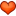 Особенно членами жюри отмечен (персональным дипломом руководителя) обучающийся Дмитрий Баклушин, подготовивший вокальную группу МОУ СОШ №4, ставшую Лауреатом конкурса.С целью формирования духовного-нравственного единства семьи через составление своей родословной среди обучающихся образовательных организаций и воспитанников дошкольных образовательных учреждений Ртищевского района с 21 по 28 апреля на станции юных техников состоялся муниципального дистанционного конкурса генеалогических исследований «Моя родословная».В конкурсе приняло участие 9 образовательных организаций: МУДО «СЮТ г. Ртищево» – 2 участника, МДОУ «Детский сад №14 «Солнышко» - 1 участник, МДОУ «Детский сад №11 «Золотой петушок» - 1 участник, МДОУ «Детский сад №4 «Колобок» - 1 участник, ЦРР МДОУ «Детский сад №1 «Мечта» - 4 участника, МАОУ «СОШ №8 г. Ртищево»- 2 участника, МОУ «СОШ №9 г. Ртищево» -1 участник, МОУ «Правдинская ООШ»-3 участник. Всего на конкурс было представлено 17 работ от 15 участников.С целью продвижения профессий города Ртищево среди молодежи путем создания тизеров  с 26 апреля по 30 апреля 2021 года на Станции юных техников состоялся конкурс тизеров «Профессии моего города».В конкурсе приняли участие 10 обучающихся в возрасте от 9 до 18 лет из 4 образовательных организаций города Ртищево: МОУ «СОШ №1», МОУ «СОШ №7», МОУ «СОШ №9», МОУ «Лицей №3 им. П.А. Столыпина г. Ртищево».С целью популяризация технического конструирования как одного из методов развития дошкольников, создание единого пространства для общения педагогов дошкольных образовательных учреждений и детей дошкольного возраста с 19 по 23 апреля 2021 года на Станции юных техников состоялся муниципальный дистанционный лего-фестиваль «Я изобретатель» среди дошкольников. В лего-фестивале приняли участие 9 образовательных организаций: МУДО «СЮТ г. Ртищево», МДОУ «Детский сад №8 «Вишенка» г. Ртищево, МДОУ «Детский сад №4 «Колобок» г. Ртищево, МДОУ «Детский сад №9 «Ласточка» г. Ртищево, ЦРР МДОУ «Детский сад №1 «Мечта» г. Ртищево, МДОУ «Детский сад №14 «Солнышко» г. Ртищево, МДОУ «Детский сад №15 «Ручеек» г. Ртищево, МДОУ «Детский сад №7 «Журавушка» г. Ртищево, МДОУ «Детский сад №11 «Золотой петушок» г. Ртищево.68 участников фестиваля представили свои необычные инженерные конструкции.МайВыполнение плана мероприятий, посвященного 76-летию Победы в Великой Отечественной войне;Фестиваль вокально-хоровых коллективов «Дети поют песни Победы»;Районная акция «С Днем Победы, земляки»Проведение учебных сборов с обучающимися общеобразовательных учреждений Ртищевского района, проходящими подготовку по основам военной службы;Мероприятия, посвященные «Последнему звонку»;С целью воспитания патриотических качеств подрастающего поколения, привития чувства долга и ответственности перед страной и обществом в период с 03.05.2021 по 09.05.2021 были организованы мероприятия, посвященные празднованию Дня Победы.Всего в 42 образовательных организациях было проведено 449 мероприятий, посвященных 76-й годовщине Победы в Великой Отечественной войне, в которых приняли участие 6085 учащихся, что составило 97%  от общего числа учащихся. С 01.05.2021 по 09.05.2021 гг. прошел районный фестиваль- конкурс «Дети поют песни Победы!», посвященный 76- летию Победы в Великой Отечественной войне 1941 – 1945гг., в дистанционном формате. В фестивале-конкурсе приняли участие образовательные организации города и района: МОУ «СОШ № 1»(2 место), МОУ «СОШ № 2»(2 место), МОУ «Лицей № 3 им. П. А. Столыпина»( 2 место), МОУ «СОШ № 4»( 3 место), МОУ «СОШ № 5»( 3 место), МОУ «СОШ № 7»( 1 место), МАОУ «СОШ № 8»( 1 место), МОУ «СОШ № 9»( 2 место), МОУ «Лопатинская ООШ»( 3 место), МОУ «Ртищевская СОШ»( 1 место), МОУ «Темповская СОШ»( 3 место), МОУ «Шило-Голицынская СОШ»( 3 место).07.05.2021г. обучающиеся и педагоги МУДО «ДДТ «Гармония» г. Ртищево» участвовали в районной акции «С Днём Победы, земляки!», посвящённой 76-летию Победы в Великой Отечественной войне 1941 – 1945 гг.. Акции предшествовала большая подготовка. Обучающиеся объединений Дома детского творчества изготовили открытки и вышли на улицы города, чтобы поздравить жителей с наступающим праздником Победы.С 12 по 16 мая 2021 г. прошли пятидневные учебные сборы учащихся (юношей) 10 классов. В сборах приняло участие 112 десятиклассников из 10 образовательных учреждений: МОУ «СОШ №2»- 8 ч., «МОУ «Лицей №3 им. П.А. Столыпина»- 9 ч., МОУ «СОШ №4»- 7 ч., МОУ «СОШ №5»- 4 ч., МОУ «СОШ №7»- 6ч., МАОУ «СОШ №8»- 7 ч., МОУ «СОШ №9»- 18 ч., МОУ «СОШ Ртищевская»- 1, МОУ «Шило-Голицынская СОШ»- 2ч., ГБПОУ СО «Ртищевский политехнический лицей»- 50 ч.В 2021 году в образовательных учреждениях Ртищевского района учебный год завершился для 9,11 классов 22 мая, для 1-8, 10 классов- 31 мая. Всего завершат учебный год 4655 обучающихся. В 25 общеобразовательных организаций 33 9-х классов, из которых выпускаются 417 человек. Выпускников 11 классов- 177 человек, из 13 школ- все 8 школ города, Владыкинская, Ерышовская, Краснозвездинская, Ртищевская и Шило- Голицынская школы. Торжественные линейки, посвященные окончанию учебного года «Последний звонок» пройдут 22 мая 2021 года, начало мероприятия в 9-00. С учетом рекомендаций Роспотребнадзора количество участников линеек составило не более 50 человек. ИюньМероприятия, посвященные Дню защиты детей – 1 июня;Мероприятия, посвященныеДню России – 12 июня;Школьные выпускные вечера.С целью формирования представления у детей знаний о празднике Дня защиты детей, создания радостной праздничной атмосферы, формирования доброжелательного отношения детей друг к другу 1 июня 2021г., в образовательных организациях были проведены мероприятия, приуроченные ко Дню защиты детей. Состоялось торжественное открытие смены в ДОЛ, конкурс рисунков на асфальте «Я рисую детство!», фотовыставка «Улыбки детей», акция «Подари улыбку другу». Информация о мероприятиях размещена на интернет- ресурсах образовательных организаций и в социальной сети ВКонтакте. Всего в мероприятиях, посвященных Дню защиты детей приняли участие более пяти тысяч человек.С целью расширения представления детей о государственных праздниках, развития чувств сопричастности с судьбой своей страны, воспитания чувства любви и патриотизма к родной стране 12 июня 2021 г., в образовательных организациях были проведены мероприятия, приуроченные ко Дню России. В образовательных организациях Ртищевского района прошла акция «Окна России», квест- тур «Мой город часть России», видеоролики «Дети читают стихи о войне», конкурс рисунков «Мы- это Россия». Информация о мероприятиях размещена на интернет- ресурсах образовательных организаций и в социальной сети ВКонтакте. Всего в мероприятиях, посвященных Дню России приняли участие более пяти тысяч человек.С  целью организованного завершения учебного года для обучающихся, завершивших обучение по программам среднего общего образования, 26 июня 2021 года в общеобразовательных организациях прошли Выпускные вечера, с учетом требований санитарных правил. Всего школу окончили 193 человека из 13 образовательных организаций:  МОУ «СОШ №1» - 15 выпускников, МОУ «СОШ № 2»- 25, МОУ «Лицей № 3 им. П.А. Столыпина» - 27, МОУ «СОШ № 4»- 26, МОУ «СОШ № 5»- 14, МОУ «СОШ № 7»- 28, МАОУ «СОШ № 8»- 12, МОУ «СОШ № 9»- 24, МОУ «Владыкинская СОШ»- 3, МОУ «Ерышовская СОШ»- 5,  МОУ « СОШ им. ГСС Н.Г.Маркелова с. Красная Звезда»- 3, МОУ «Темповская СОШ»- 6.ОУСеть, ед.Сеть, ед.Сеть, ед.Контингент, чел.Контингент, чел.Контингент, чел.Численность занимающихся (чел.) по направленностям ДОПЧисленность занимающихся (чел.) по направленностям ДОПЧисленность занимающихся (чел.) по направленностям ДОПОУвсегогород селовсегогород селовсегогород селоВсего организаций, реализующих ДОП, в т.ч.:1511445043697807Естественно-научная, техническаяЕстественно-научная, техническаяЕстественно-научная, техническаяВсего организаций, реализующих ДОП, в т.ч.:1511445043697807937694268Всего организаций, реализующих ДОП, в т.ч.:1511445043697807Спортивно-оздоровительнаяСпортивно-оздоровительнаяСпортивно-оздоровительнаяВсего организаций, реализующих ДОП, в т.ч.:1511445043697807448311137Всего организаций, реализующих ДОП, в т.ч.:1511445043697807Туристско-краеведческаяТуристско-краеведческаяТуристско-краеведческаяВсего организаций, реализующих ДОП, в т.ч.:151144504369780753530Всего организаций, реализующих ДОП, в т.ч.:1511445043697807ИскусствоИскусствоИскусствоВсего организаций, реализующих ДОП, в т.ч.:151144504369780716751487118Всего организаций, реализующих ДОП, в т.ч.:1511445043697807социальнаясоциальнаясоциальнаяВсего организаций, реализующих ДОП, в т.ч.:151144504369780718561624232ОУСеть, ед.Сеть, ед.Сеть, ед.Контингент, чел.Контингент, чел.Контингент, чел.Численность занимающихся (чел.) по направленностям ДОПЧисленность занимающихся (чел.) по направленностям ДОПЧисленность занимающихся (чел.) по направленностям ДОПОУвсегогород селовсегогород селовсегогород селоучреждения дополнительного образования330163616360Естественно-научная, техническаяЕстественно-научная, техническаяЕстественно-научная, техническаяучреждения дополнительного образования3301636163606976970учреждения дополнительного образования330163616360Спортивно-оздоровительнаяСпортивно-оздоровительнаяСпортивно-оздоровительнаяучреждения дополнительного образования3301636163604454450учреждения дополнительного образования330163616360Туристско-краеведческаяТуристско-краеведческаяТуристско-краеведческаяучреждения дополнительного образования33016361636017170учреждения дополнительного образования330163616360ИскусствоИскусствоИскусствоучреждения дополнительного образования330163616360145214520учреждения дополнительного образования330163616360социальнаясоциальнаясоциальнаяучреждения дополнительного образования3301636163603553550Наименование раздела Количество проведенных мероприятий Количество участниковСегодня мечта - завтра-профессия»11342«Дополнительное образование – новые возможности детям»242394«Дополнительное  образование- инновационная среда для исследований и творчества».12956Итого 473692PR-«Где водятся волшебники» - презентация объединений«Я и мой город»- городской фото-конкурс«Белая ладья»- городской шахматный турнир«Мой город» -муниципальная фотовыставка«Мы за ЗОЖ»- районный вернисаж рисунков«Профессия – новый формат»- муниципальный конкурс фотографий«Формула творчества»- арт-мастерская«Наш выбор- здоровая жизнь»- районный конкурс буклетов, плакатов и рисунков.«Счастье быть с тобою рядом»- региональный вернисаж рисунковСелфи кросс «Моя зима», городская игровая программа.Муниципальный дистанционный конкурс рисунков «Зимушка зима»Районная выставка «От ремесла к искусству»,  Экскурсии по выставкеОткрытие Года Науки и Технологий«Лаборатория научного поиска»  - межмуниципальный форум«Я - изобретатель» - муниципальный лего-фестивальКонкурс тизеров «Профессии моего города»Муниципальный конкурс генеалогических исследований «Моя родословная»Дедушкин орден» - муниципальный конкурс стихов«Великая Победа глазами детей»- районный конкурс буклетов, презентаций, посвященный ВОВКруглый стол «Мой выбор»Конкурс проектов «Я и профессия»Конкурс рисунков «Мой любимый город»Конкурс детских рисунков среди воспитанников МДОУ «Золотая осень»Конкурс чтецов «Живая классика»«Кириллица начало всех начал»- познавательно - игровая программа«Мир без войны»- конкурс детских рисунковМуниципальный конкурс мультимедийных презентаций «Подвигу блокадного Ленинграда посвящается»Муниципальный конкурс эссе «Эхо Холокоста»Акция «За свой успех благодарю», посвященная Дню учителя«Моя Идея»- дистанционный конкурс социальных проектовАкция «С Днем Победы, земляки!»Большой краеведческий Форум «Далеких лет святая память»Фестиваль патриотической песни «Россия - судьба моя»Фестиваль детского и юношеского творчества «Браво, дети!»Фестиваль - конкурс хоровых коллективов, посвященный 74-й годовщине Победы в Великой Отечественной войне «Дети поют песни Победы»Квест- тур «Мой город часть России»